Научно-исследовательский институт противодействия коррупции Института экономики, управления и права (г. Казань)И. И. БИКЕЕВ, П. А. КАБАНОВОРГАНИЗАЦИЯ  РАБОТЫ КОМИССИЙПО СОБЛЮДЕНИЮ ТРЕБОВАНИЙ К СЛУЖЕБНОМУ ПОВЕДЕНИЮ ГОСУДАРСТВЕННЫХ ГРАЖДАНСКИХ СЛУЖАЩИХ  РЕСПУБЛИКИ ТАТАРСТАНИ  УРЕГУЛИРОВАНИЮ  КОНФЛИКТА ИНТЕРЕСОВМетодическое пособиеКазань Познание 2015УДК 342.25(470.41)(075)ББК 67.400.7(2Рос.Тат)я7Б 60Бикеев, И. И.Б 60 Организация работы комиссий по соблюдению требований к служебному поведению государственных гражданских служащих Республики Татарстан и урегулированию конфликта интересов: методическое пособие / И. И. Бикеев, П. А. Кабанов. – Казань: Изд-во«Познание» Института экономики, управления и права, 2015. – 80 с.ISBN 978-5-8399-0571-9Пособие подготовлено в рамках осуществления Государственной программы «Реализация антикоррупционной политики Республики Татарстан на 2015–2020 годы», утвержденной Постановлением Кабинета Мини- стров Республики Татарстан № 512 от 19 июля 2014 г., для методического обеспечения организации и повышения эффективности деятельности комиссий по соблюдению требований к служебному поведению государст- венных гражданских служащих Республики Татарстан и урегулированию конфликта интересов. Оно содержит развернутые рекомендации по созданию и работе указанных комиссий.УДК 342.25(470.41)(075)ББК 67.400.7(2Рос.Тат)я7© Бикеев И. И., Кабанов П. А., 2015ISBN   978-5-8399-0571-9	© Институт экономики, управления и права (г. Казань), 2015СВЕДЕНИЯ ОБ АВТОРАХБикеев Игорь Измаилович, первый проректор, проректор по научной работе Института экономики, управления и права, председатель наблюдательного совета НИИ противодействия коррупции ЧОУ ВПО «Институт экономики, управления и права (г. Казань)», член Комиссии по координации работы по противодействию коррупции Республики Татарстан, доктор юридических наук, профессор, заслуженный юрист Республики Татарстан.Кабанов Павел Александрович, директор НИИ противодействия коррупции ЧОУ ВПО «Институт экономики, управления и права (г. Казань)», член экспертного совета при Управлении Президента Российской Федерации по вопросам противодействия коррупции, член рабочей группы по взаимодействию со структурами гражданского общества президиума Совета при Президенте Российской Федерации по противодействию коррупции, член Общественного совета Министерства юстиции Российской Федерации, доктор юридических наук, профессор.ПРЕДИСЛОВИЕПротиводействие коррупции – сложная, многоаспектная и совместная деятельность органов государственной власти, органов местного самоуправления, институтов гражданского общества и широких слоев населения. Такая деятельность требует согласованных решений, обобщения положительного опыта и адекватной научной и иной оценки полученных результатов. При этом необходимо осуществлять постоянный мониторинг эффективности использования закрепленных в федеральном антикоррупционном и ином   законодательстве институтов противодействия коррупции. Данное положение  в полной мере относится и к институту соблюдения государственными гражданскими служащими требований к служебному поведению, предотвращения и урегулирования конфликта интересов на государственной службе.Реализация федерального и регионального законодательства о государственной гражданской службе и о противодействии коррупции предполагает создание координационных, совещательных, экспертных и иных антикоррупционных органов на ведомственном уровне. Одним из звеньев таких органов являются комиссии по соблюдению требований к служебному поведению государственных гражданских служащих и урегулированию конфликта интересов. Эти комиссии появились сравнительно недавно, но уже имеется значительный опыт их деятельности, который нуждается в обобщении.Создание названных антикоррупционных органов вызвало ряд вопросов по правовому регулированию, организации и обеспечению их деятельности,  в том числе и методическому. На необходимость методического обеспечения и сопровождения деятельности комиссий по соблюдению требований к служебному поведению государственных гражданских служащих и урегулированию конфликта интересов указывалось и президентом Российской Федерации, и президентом Республики Татарстан.1 В  данном  случае  под  коррупцией  авторы  пособия  понимают  общественно  вредное   и неоправданное использование доверенной власти в целях получения корыстной  или иной личной (групповой, корпоративной) выгоды. Это сущностное определение названного   негативного   явления.   Коррупция,   согласно   ст.   1   Федерального  закона«О противодействии коррупции, – это: «а) злоупотребление служебным положением, дача взятки, получение взятки, злоупотребление полномочиями, коммерческий подкуп либо иное незаконное использование физическим лицом своего должностного положения вопреки законным интересам общества и государства в целях получения выгоды в виде денег, ценностей, иного имущества или услуг имущественного характера, иных  имущественных прав для себя или для третьих лиц либо незаконное предоставление такой выгоды указанному лицу другими физическими лицами; б) совершение деяний, указанных в подпункте “а” настоящего пункта, от имени или в интересах юридического лица» // Собрание законодательства Российской Федерации. – 2008. – № 52 (ч. 1). – Ст. 6228.В подразделения по вопросам противодействия коррупции региональных органов власти от представителей названных комиссий поступают многочисленные обращения с просьбами разъяснить положения действующего законодательства, дать рекомендации по организации их работы и возникающим проблемным ситуациям. Для помощи в решении непростых методи- ческих вопросов деятельности комиссий по соблюдению требований к служебному поведению государственных гражданских служащих Республики Татарстан и урегулированию конфликта интересов и было создано настоящее методическое пособие.Издание подготовлено сотрудниками Научно-исследовательского института противодействия коррупции Института  экономики,  управления  и  права (г. Казань). Надеемся, что предложенный труд поможет участникам отношений в сфере соблюдения требований к служебному поведению государственных гражданских служащих Республики Татарстан и урегулированию конфликта интересов в органах государственной власти эффективно и в соответствии с действующим законодательством осуществлять свою деятельность.Понятие и содержание требований к служебному поведению государственных гражданских служащихТребования к служебному поведению государственных гражданских служащих – это адресованные указанным лицам положения нормативных правовых актов, регламентирующие различные стороны их служебной деятельности. Указанные положения включают в себя ограничения и запреты,    а также предусматривают обязанности, налагаемые на государственных гражданских служащих. Таковыми являются положения, закрепленные в    федеральных законах «О государственной гражданской службе в Российской Фе дерации»2, «О противодействии коррупции»3, «О запрете отдельным категориям лиц открывать и иметь счета (вклады), хранить наличные денежные средства и ценности в иностранных банках, расположенных за пределами территории Российской Федерации, владеть и (или) пользоваться иностранными финансовыми инструментами»4, «О контроле за соответствием расходов лиц, замещающих государственные должности, и иных лиц их доходам»5, а также Законе Республики Татарстан «О государственной гражданской службе Республики Татарстан»6 и других нормативных правовых актах. При рассмотрении вопросов соблюдения требований к служебному поведению государственных гражданских служащих и урегулированию кон- фликта интересов следует  иметь  в  виду,  что  все требования, ограничения и запреты должны быть надлежащим образом оформлены, обнародованы и доведены до сведения государственных гражданских служащих, а также   отражены в должностных инструкциях и регламентах.2 О государственной гражданской службе Российской Федерации: Федеральный закон от 27.07.2004 № 79-ФЗ (ред. от 05.10.2015, с изм. от 14.12.2015) // Собрание законодательства Российской Федерации. – 2004. – № 31. – Ст. 3215.3 О противодействии  коррупции:  Федеральный  закон  от  25 декабря 2008 г.  № 273-ФЗ  (в ред. от 28.11.2015 № 354-ФЗ) // Собрание законодательства Российской Федерации. – 2008. – № 52 (ч. 1). – Ст. 6228.4 О запрете отдельным категориям лиц открывать и иметь счета (вклады), хранить наличные денежные средства и ценности в иностранных банках, расположенных за пределами территории Российской Федерации, владеть и (или) пользоваться иностранными финансовыми инструментами: Федеральный закон от 07.05.2013 № 79-ФЗ (ред. от 28.11.2015 № 354-ФЗ) // Собрание законодательства Российской Федерации. – 2013. – № 19. – Ст. 2306.5 О контроле за соответствием расходов лиц, замещающих государственные должности, и иных лиц их доходам: Федеральный закон от 03.12.2012 № 230-ФЗ (ред. от 03.11.2015) // Собрание законодательства Российской Федерации. – 2012. – № 50 (часть 4). – Ст. 6953.6 О государственной гражданской службе Республики Татарстан: Закон Республики Татарстан от 16.01.2003 № 3-ЗРТ (ред. от 02.07.2015, с изм. от 08.07.2015) // Республика Татарстан. – 2005. – 29 октября.Существуют нормы, адресованные всем государственным гражданским служащим Российской Федерации и субъектов Российской Федерации. Положения ст. 18 «Требования к служебному поведению гражданского служащего» Федерального закона от 27 июля 2004 г. № 79-ФЗ «О государственной гражданской службе Российской Федерации»7 сформулированы таким образом, что для максимально полного уяснения их содержания необходимо ознакомиться с другими нормами, регламентирующими требования, ограничения и запреты в отношении рассматриваемой категории лиц, в том числе действующих кодексов этики и служебного поведения.Понятие и содержание термина «конфликт интересов» на государственной службеТермин «конфликт» (от лат. conflictus – столкновение) обычно определяется как столкновение противоположно направленных целей, интересов, позиций, мнений или взглядов оппонентов или субъектов взаимодействия.    В основе любого конфликта лежит ситуация, включающая либо противоречивые позиции сторон по какому-либо поводу, либо противоположные цели или средства их достижения в данных обстоятельствах, либо несовпадение интересов, желаний, влечений оппонентов и т. п.8Определение конфликта интересов закреплено в Федеральном законе от 25 декабря 2008 г. № 273-ФЗ «О противодействии коррупции» (в редакции Федерального закона от 5 октября 2015 г. № 285-ФЗ «О внесении изменений в отдельные законодательные акты Российской Федерации в части установления обязанности лиц, замещающих государственные должности, и иных лиц сообщать о возникновении личной заинтересованности, которая приводит или может привести к конфликту интересов, и принимать меры по предотвращению или урегулированию конфликта интересов»)9. В ч. 1 ст. 10 данного закона указано: «Под конфликтом интересов в настоящем Федеральном  законе  понимается  ситуация,  при  которой  личная заинтересованность(прямая или косвенная) лица, замещающего должность, замещение которой предусматривает обязанность принимать меры по предотвращению и урегулированию конфликта интересов, влияет или может повлиять на надлежащее,7 Собрание законодательства Российской Федерации. – 2004. – № 31. – Ст. 3215.8 Чаннов С. Е. Предотвращение и урегулирование конфликта интересов на государственной и муниципальной службе: новеллы антикоррупционного законодательства // Трудовое право. – 2009. – № 4. – C. 63.9 Собрание законодательства Российской Федерации. – 2008. – № 52 (ч. I). – Ст. 6228; 2015. – № 41 (ч. II). – Ст. 5639.объективное и беспристрастное исполнение им должностных (служебных) обязанностей (осуществление полномочий)». Иными словами, случай, при котором личная заинтересованность лица способна оказать негативное воздействие на его должностное (служебное) поведение. Приведенное определение понятия является универсальным, относится к различным категориям лиц, в отношении которых установлены антикоррупционные обязанности, ограничения и запреты, в том числе к государственным гражданским служащим Республики Татарстан.Надлежащее исполнение служебных обязанностей предполагает их точное исполнение в соответствии с требованиями, предъявляемыми законодательством. Объективность характеризуется разумностью и обоснованностью поведения. Беспристрастность означает одинаковое отношение к явлениям (людям) без какого-либо личного предпочтения.Под личной заинтересованностью в соответствии с ч. 1 ст. 10 Федерального закона от 25 декабря 2008 г. № 273-ФЗ «О противодействии коррупции» понимается возможность получения доходов в виде денег, иного имущества, в том числе имущественных прав, услуг имущественного характера, результатов выполненных работ или каких-либо выгод (преимуществ) лицом, замещающим должность, замещение которой предусматривает обя- занность принимать меры по предотвращению и урегулированию конфликта интересов, и (или) состоящими с ним в близком родстве или свойстве лицами (родителями, супругами, детьми, братьями, сестрами, а также братьями, сестрами, родителями, детьми супругов и супругами детей), гражданами или организациями, с которыми лицо, замещающее должность, замещение которой  предусматривает  обязанность  принимать  меры  по  предотвращению    и урегулированию  конфликта  интересов,  и  (или)  лица,  состоящие  с  ним  в близком родстве или свойстве, связаны имущественными, корпоративными или иными близкими отношениями.Основанием личной заинтересованности выступает сама возможность получения доходов в виде денег, иного имущества, в том числе имущественных прав, услуг имущественного характера, результатов выполненных работ или каких-либо выгод (преимуществ). К имуществу относятся любые вещи, в том числе драгоценные металлы и изделия из них, различного рода механизмы, предметы одежды, продукты питания. Имущественных прав значительное количество, к ним относятся права, возникающие в связи с договорами купли- продажи, мены, дарения, аренды, безвозмездного пользования и др.Под незаконным оказанием услуг имущественного характера в п. 9 По- становления Пленума Верховного Суда РФ от 9 июля 2013 г. № 24 «О  судеб-ной практике по делам о взяточничестве и об иных коррупционных преступлениях» судам предлагается понимать предоставление должностному лицу    в качестве взятки любых имущественных выгод, в том числе освобождение его от имущественных обязательств (например, предоставление кредита с заниженной процентной ставкой за пользование им, бесплатные либо по заниженной стоимости предоставление туристических путевок, ремонт квартиры, строительство дачи, передача имущества, в частности автотранспорта, для  его временного использования, прощение долга или исполнение обязательств перед другими лицами)10. Сюда же могут относиться медицинские, оздоровительные, юридические, сервисные и любые иные услуги.Получение результатов выполненных работ может включать, например, принятие чужих научных или квалификационных работ в виде статей, диссертаций, отчетов, справок, иных исследований и данных для последующего использования в личных целях.В число «каких-либо выгод (преимуществ)» могут входить продвижение по службе, получение наград, устройство на работу близких, изменение места в очереди, ускорение решения вопроса.Получателем указанных выше благ может быть не только лицо, замещающее должность, которая предусматривает обязанность принимать меры по  предотвращению  и  урегулированию  конфликта  интересов,  но  также    и (или) состоящие с ним в близком родстве или свойстве лица (родители, супруги, дети, братья, сестры, а также братья, сестры, родители, дети супругов и супругов детей), граждане или организации, с которыми лицо, заме- щающее должность, предусматривающую обязанность принимать меры по предотвращению и урегулированию конфликта интересов, и (или) лица, состоящие с ним в близком родстве или свойстве, связаны имущественными, корпоративными или иными близкими отношениями.Таким образом, круг бенефициаров ситуаций конфликта интересов законодателем определен очень широко. Это теперь сам служащий («лицо, замещающее должность, которая предусматривает обязанность принимать меры по предотвращению и урегулированию конфликта интересов»), его близкие родственники и свойственники, перечень которых указан в законе. Кроме того, в него входят граждане или организации, с которыми лицо, замещающее должность, предусматривающую обязанность принимать меры по предотвращению и урегулированию конфликта интересов, и (или) лица, состоящие с ним в близком родстве или свойстве, связаны имущественными, корпоративными или иными близкими отношениями.10 Российская газета. – 2013. – № 154. – 17 июля.Указанными гражданами могут быть друзья, некоторые действующие и бывшие сослуживцы, иные близкие люди, не относящиеся к категории родственников и свойственников, например, тесно связанные любовными отношениями, спортивными  и  иными  увлечениями,  совместным  творчеством,  а также люди, от которых близкие родственники или свойственники зависят по работе или иным образом. Названными организациями могут быть юридические лица, в которых работают близкие родственники и свойственники служащего, по отношению к которым он является участником, членом, акционером, вкладчиком, кредитором или должником.Законодательство содержит положения о предотвращении и урегулировании конфликта интересов, которые призваны не допустить или по крайней мере минимизировать негативные последствия этого опасного явления. С позиций литературного русского языка, зафиксированных в Толковом словаре русского языка С. И. Ожегова и Н. Ю. Шведовой, предотвратить в наиболее близком для рассматриваемого вопроса понимании – это «отвести заранее, устранить», а ре- гулировать –  «направлять  развитие,  движение  чего-нибудь  с  целью  привести в порядок, в систему»11. На основании этого предотвращение следует понимать как недопущение возникновения конфликта интересов, а урегулирование – как устранение уже возникшего  конфликта  интересов  таким образом,  чтобы ситуация стала соответствовать установленному порядку. Нормативных определений указанных понятий не сформулировано. Однако в соответствии с п. 4 и 5 ст. 11 Федерального закона от 25.12.2008 № 273-ФЗ «О противодействии коррупции» предотвращение и урегулирование конфликта интересов может состоять в изменении должностного или служебного положения лица, являющегося стороной конфликта интересов (лица, замещающего должность, которая предусматривает обязанность принимать меры по предотвращению и урегулированию конфликта интересов), вплоть до его отстранения от исполнения должностных (служебных) обязанностей в установленном порядке, и (или) в отказе его от выгоды, явившейся причиной возникновения конфликта интересов, в отводе или самоотводе такого лица в случаях и порядке, предусмотренных законодательством Российской Федерации.Как видим, законодатель в приведенных выше нормах смешивает эти два термина, даже допускает поглощение первого вторым. Однако п. 6 ст. 11 указанного выше закона содержит верную, в соответствии с русским языком, трактовку предотвращения: «В случае, если лицо, указанное в ч. 1 ст. 10 настоящего Федерального закона, владеет ценными бумагами (долями участия, паями в уставных (складочных) капиталах организаций), оно обязано в целях11 URL: http://ozhegov.infoпредотвращения конфликта интересов передать принадлежащие ему ценные бумаги (доли участия, паи в уставных (складочных) капиталах организаций)  в доверительное управление в соответствии с гражданским законодательством». Речь идет именно о лице, замещающем должность, которая предусматривает обязанность принимать меры по предотвращению и урегулированию конфликта интересов.Комиссии по соблюдению требований к служебному поведению государственных гражданских служащих и урегулированию конфликта интересов: правовое положение и организация деятельностиФедеральное и региональное законодательство о государственной гражданской службе предусматривает создание в органах государственной власти комиссий по соблюдению требований к служебному поведению государственных гражданских служащих и урегулированию конфликта интересов.   В частности, ч. 5 ст. 19 Федерального закона «О государственной гражданской службе в Российской Федерации» предусматривает, что для соблюдения требований к служебному поведению гражданских служащих и урегулирования конфликтов интересов в государственном органе, федеральном государственном органе по управлению государственной службой и государственном органе субъекта Российской Федерации по управлению государственной службой образуются комиссии по соблюдению требований к служебному поведению гражданских служащих и урегулированию конфликтов  интересов12.Такое же положение закреплено и в ч. 2 ст. 12 Закона Республики   Татарстан«О государственной гражданской службе в Республике Татарстан»13.В п. 8 Указа Президента Российской Федерации от 01.07.2010 №   821«О комиссиях по соблюдению требований к служебному поведению федеральных государственных служащих и урегулированию конфликта интересов» органам  государственной  власти  субъектов  Российской  Федерации и органам местного самоуправления рекомендовано разработать и утвердить положения о комиссиях по соблюдению требований к служебному поведению  государственных  гражданских  служащих  субъектов   Российской12 О государственной гражданской службе Российской Федерации: Федеральный закон от 27.07.2004 № 79-ФЗ (ред. от 05.10.2015, с изм. от 14.12.2015) // Собрание законодательства РФ. – 2004. – № 31. – Ст. 3215.13 О государственной гражданской службе Республики Татарстан: Закон Республики Татарстан от 16.01.2003 № 3-ЗРТ (ред. от 02.07.2015, с изм. от 08.07.2015) // Республика Татарстан. – 2005. – 29 октября.ской Федерации (муниципальных служащих) и урегулированию конфликта интересов (далее – Комиссия. – Прим. И.Б., П.К.), руководствуясь при этом названным указом Президента Российской Федерации14.Таким образом, положения о соответствующих комиссиях в целом должны соответствовать Положению о комиссиях по соблюдению требований к служебному  поведению  государственных  федеральных  гражданских  служащих    и урегулированию конфликта интересов, утвержденному Указом Президента Российской Федерации (далее – Положение). В целях реализации положений фе- дерального и республиканского законодательства о государственной гражданской службе Президентом Республики Татарстан был издан Указ «О комиссиях по соблюдению требований к служебному поведению государственных гражданских служащих Республики Татарстан и урегулированию конфликта интересов»,регулирующий порядок организации и деятельности комиссий в органах государственной власти Республики Татарстан15.Из п. 7 Положения следует, что комиссия образуется нормативным правовым актом государственного органа. Поскольку при утверждении положений о комиссиях органы местного самоуправления руководствуются Указом Президента Российской Федерации, положения о комиссиях должны утверждаться только нормативным правовым актом конкретного органа государственной власти, в которых образуется  комиссия.Таким образом, создание Комиссии определяется нормативным правовым актом органа государственной власти Республики Татарстан, предусмотренным положением о нем. При этом правовую основу деятельности Комиссии составляют, помимо положений, указанных в федеральных и региональных нормативных правовых актах о государственной гражданской службе, об обращениях граждан и о противодействии коррупции, также положение о Комиссии и документ о ее составе. Здесь следует иметь в виду, что указанные документы могут утверждаться как одним нормативным актом, так и разными правовыми документами. Например, Положение о Комиссии может утверждаться приказом руководителя органа государственной власти,14 О комиссиях по соблюдению требований к служебному поведению федеральных государственных служащих и урегулированию конфликта интересов: Указ Президента Российской Федерации от 1 июля 2010 г. № 821 (ред. от 08.03.2015) // Собрание законодательства Российской Федерации. – 2010. – № 27. – Ст. 3446.15 О комиссиях по соблюдению  требований  к  служебному  поведению государственных гражданских служащих Республики Татарстан и урегулированию конфликта интересов: Указ Президента РТ от 25.08.2010 № УП-569 (в ред. от 23.03.2015) // Сборник постановлений и распоряжений Кабинета Министров Республики Татарстан и нормативных актов республиканских  органов исполнительной власти. – 2010. – № 38. – Ст.  1663.12а персональный состав Комиссии – его распоряжением. Предпочтительнее выглядит правовая конструкция, при которой Положение о Комиссии и ее состав  утверждаются  разными  правовыми  актами,  поскольку  Положение  о Комиссии носит нормативно-правовой характер, в нем определяется порядок ее  работы  и  оно  менее  подвержено  изменениям,  тогда  как  сведения о персональном составе Комиссии не содержат нормативных предписаний     и могут изменяться значительно чаще. Вместе с тем, в соответствии с правовой позицией президента Российской Федерации, состав подобных комиссийв системе государственной службы и порядок их работы утверждаются  одним нормативным правовым актом16.Подготовка Положения о Комиссии предполагает знакомство его разработчиков с аналогичными нормативными правовыми актами федерального и регионального уровня, а также знание специфики государственной гражданской службы конкретного органа государственной власти. Вместе с тем при подготовке названного нормативного правового акта необходимо обратить внимание на его структуру. Как правило, обязательными структурными единицами выступают разделы. В Положении о Комиссии их может быть до десятка. Можно выделить следующие разделы Положения о Комиссии:общие положения;порядок или процедура образования Комиссии;порядок подготовки и организации проведения заседаний Комиссии;порядок принятия решения Комиссией;порядок оформления решений и иных документов Комиссии;процедурные вопросы исполнения решений Комиссии;особенности делопроизводства Комиссии;обеспечение информационной прозрачности деятельности Комиссии;оценка эффективности работы Комиссии.Содержание основных разделов Положения о Комиссии должно быть выстроено таким образом, чтобы они были последовательны, логически связаны между собой и не противоречили друг другу.Первый раздел Положения о Комиссии «Общие положения» может включать в себя следующее:а) предмет правового регулирования;б) правовые основы деятельности Комиссии; в) основные цели и задачи Комиссии.16 О Комиссиях по соблюдению требований к служебному поведению федеральных государственных служащих и урегулированию конфликта интересов: Указ Президента Российской Федерации от 1 июля 2010 г. № 821 (ред. от 08.03.2015) // Собрание законодательства Российской Федерации. – 2010. – № 27. – Ст. 3446.Предметом правового регулирования Положения являются процедурные вопросы создания и деятельности Комиссии в органе государственной власти Республики Татарстан.В качестве правовых основ деятельности Комиссии выступают: Конституция Российской Федерации, федеральные конституционные законы, федеральные законы, акты Президента Российской Федерации и Правительства Российской Федерации, нормативные правовые акты различных федеральных органов государственной власти, Конституция Республики Татарстан, законы Республики Татарстан, акты Президента Республики Татарстан и Кабинета Министров Республики Татарстан, принимаемое Положение о Комиссии, а также иные нормативные правовые акты органа государственной власти, регулирующие вопросы прохождения государственной гражданской службы, предоставления государственным гражданским служащим сведений о доходах, расходах, об имуществе и обязательствах имущественного характера и др.Федеральные и региональные нормативные правовые акты закрепляют в Положении о Комиссии три ее основные задачи:а) обеспечение соблюдения государственными гражданскими служащими ограничений и запретов, требований о предотвращении или урегулировании конфликта интересов;б) обеспечение исполнения государственными гражданскими служащими обязанностей,  установленных  Федеральным  законом  от  25  декабря  2008   г.№ 273-ФЗ «О противодействии коррупции», другими федеральными законами; в) осуществление в органе государственной власти мер по   предупреждению коррупции. Безусловно, перед Комиссией можно ставить и дополнительные задачи, не указанные в нормативных правовых актах федеральных и региональных органов государственной власти, либо передавать их отдельные полномочия другим органам.Основаниями для разработки Положения о Комиссии являются федеральное и/или региональное законодательство о государственной гражданской службе и подзаконные нормативные правовые акты – указы Президента Российской Федерации и Президента Республики Татарстан.Как показывает региональный опыт, разработку Положения о Комиссии руководители органа государственной власти, как правило, поручают сотрудникам кадрового подразделения, ответственным за работу по профилактике коррупционных и иных правонарушений совместно с представителями юридических служб с указанием конкретных сроков исполнения.Порядок образования КомиссииНаиболее сложным вопросом, связанным с организацией деятельности Комиссии, является разработка порядка или процедуры ее образования. Федеральные и региональные нормативные правовые акты указывают лишь состав и структуру Комиссии и только небольшими штрихами подсказывают разработчикам некоторые основные процедурные вопросы ее образования (формирования).Как правило, в состав Комиссии входят председатель, его заместитель, секретарь и члены, которые вступают в ее состав по различным основаниям, указанным в Положении о Комиссии. Одни члены Комиссии занимают членство по должности, другие – в связи с предварительным отбором. При этом устанавливаются специальные требования к членам Комиссии по должности. Например, председателем может быть только заместитель руководителя органа государственной власти, реализующий кадровую политику этого органа, а секретарем – должностное лицо кадровой службы органа государственной власти, ответственное за работу по профилактике коррупционных и иных правонарушений. По должности в состав Комиссии входит представитель юридической    (правовой)    службы    органа    государственной     власти.  По решению руководителя органа государственной власти в состав могут входить и другие государственные гражданские служащие.С учетом специфики функционирования органа государственной власти   в качестве председателя Комиссии должен быть назначен заместитель руководителя органа государственной власти, курирующий кадровую политику и/или работу по профилактике коррупционных и иных правонарушений; в случае если названные вопросы относятся непосредственно к ведению руководителя ор гана государственной власти – заместитель руководителя органа государствен- ной власти, имеющий высшее, и/или послевузовское профессиональное образо- вание юридического  профиля,  и/или  высшее  профессиональное  образование в области государственного или муниципального управления.В качестве основных критериев отбора государственных гражданских служащих в состав Комиссии можно использовать запрет на включение в него служащих, привлеченных к дисциплинарной и иной ответственности за несоблюдение требований к служебному поведению и/или требований об урегулировании конфликта интересов.В составе Комиссии необходимо участие представителя внешних государственных органов, осуществляющих государственный контроль за испол- нением   антикоррупционного   законодательства  –   Управления ПрезидентаРеспублики Татарстан по вопросам антикоррупционной политики и (или) подразделения Аппарата Кабинета Министров Республики Татарстан по вопросам государственной службы и кадров.Есть некоторые требования и к другим членам Комиссии. Например, представитель (представители) научных организаций и образовательных учреждений среднего, высшего и дополнительного профессионального образования по своей основной (исследовательской и/или образовательной) деятельности должны быть связаны с государственной службой. В чем заключается эта связь, в нормативных правовых актах не указывается.По инициативе руководителя органа государственной власти в состав Комиссии с целью обеспечения общественного контроля над ее деятельностью рекомендуется включать представителей общественных организаций. Таковыми могут являться:а) представители  общественной   организации   ветеранов,   созданной в органе государственной власти;б) представители общественного совета органа государственной власти;в) представители профсоюзной организации, действующей в установленном порядке в государственном органе для защиты трудовых и иных прав государственных гражданских служащих.На наш взгляд, к членам, обязательно входящим в состав Комиссии, не замещающим должности государственной службы, – представителям научных организаций и образовательных учреждений среднего, высшего и дополнительного образования можно предъявлять повышенные требования в отношении уровня профессиональной подготовки, характеризующего их как независимых экспертов.Во-первых, это занятие независимым экспертом должности профессорско-преподавательского состава по основному месту работы в образовательном учреждении высшего и дополнительного профессионального образования, либо должность научного сотрудника в научно-исследовательской организации, либо должность преподавателя в учреждении среднего профессионального образования. Проведенный нами в марте 2011 г. анализ составов комиссий федеральных органов исполнительной власти Российской Федера- ции свидетельствует о том, что представители образовательных учреждений среднего профессионального образования в них не включены. Основную долю в составе комиссий федеральных органов исполнительной власти составляет профессорско-преподавательский состав высших профессиональных образовательных  учреждений  и  незначительное  количество  –  научные со-трудники научно-исследовательских учреждений, как правило, представляющих образовательные учреждения, не находящиеся в ведомственном подчинении17.  Хотя  встречаются  случаи  включения  в  состав   Комиссии   и представителей ведомственных образовательных учреждений высшего профессионального образования18 либо ведомственных научно-исследовательских учреждений19. На наш взгляд, предпочтительнее выглядит состав той Комиссии, в которой находятся представители вневедомственных научно-исследовательских организаций и образовательных учреждений. Это обусловлено тем, что ведомственная подчиненность организаций и учреждений, в которых работают независимые эксперты, может повлиять на их объективность либо вызвать сомнение в их объективности при принятии Комиссией решений у лиц, принявших участие в ее заседании.Во-вторых, обязательно для независимого эксперта – члена Комиссии наличие высшего и желательно послевузовского профессионального образования. В отдельных правовых актах федеральных органов исполнительной власти Российской Федерации, регулирующих состав комиссий, прямо указывается на наличие у независимого эксперта ученой степени кандидата  или17 О Комиссии по соблюдению требований к служебному поведению федеральных государственных   гражданских    служащих    центрального    аппарата    МВД    России    и урегулированию  конфликта  интересов:  Приказ  МВД  России  от  8  сентября  2010    г.№ 652 // Бюллетень нормативных актов федеральных органов исполнительной власти. – 2010. – 18 октября (№ 42); О комиссии по соблюдению требований к служебному поведению федеральных государственных служащих и урегулированию конфликта интересов в Министерстве спорта, туризма и молодежной политики Российской Федерации: Приказ Министерства спорта, туризма и молодежной политики России от     11 августа 2010 г. № 854 // Бюллетень нормативных актов федеральных органов исполнительной власти. – 2010. – № 40. – 4 октября.18 О Комиссии по соблюдению требований к служебному поведению федеральных государственных гражданских служащих и урегулированию конфликта интересов Минздравсоцразвития России: Приказ Министерства здравоохранения и социально- экономического развития России от 14 сентября 2010 г. № 802н // Бюллетень  нормативных актов  федеральных  органов  исполнительной  власти.  –  2010.  –  № 45.  –  8 ноября;  О   внесении   изменений   в   состав   Комиссии   по   соблюдению   требований к служебному поведению федеральных государственных гражданских служащих центрального аппарата, начальников и заместителей территориальных органов Минюста России и урегулированию конфликта интересов, утвержденный Приказом Министерства юстиции от 7 сентября 2010 г. № 218: Приказ Министерства юстиции РФ от 26 августа 2011 г. № 297 // Российская газета. – 2011. – 30 сентября.19    О   Комиссии  Счетной  палаты  Российской   Федерации   по   соблюдению  требований к служебному поведению федеральных государственных служащих и урегулированию конфликта интересов: Приказ Председателя Счетной Палаты РФ от 1 апреля 2011 г. № 22 // Документ размещен на официальном сайте Счетной Палаты Российской Федерации.доктора наук20. В других правовых актах указание на наличие высшего и/или послевузовского профессионального образования у независимого эксперта отсутствует, хотя и должность, на которой он находится по основному месту работы, предполагает для ее замещения по конкурсу наличия высшего и послевузовского профессионального образования (ученой степени) и/или ученого звания21.В-третьих, несомненно, свидетельством профессионализма независимого эксперта – члена Комиссии является наличие у него опыта прохождения государственной и/или муниципальной службы не менее трех лет22. При этом следует иметь в виду, чтобы он не был уволен с государственной или муниципальной службы за несоблюдение требований к служебному поведению и (или) требований к урегулированию конфликта интересов. Безусловно, препятствием к назначению кандидата в состав Комиссии должен стать вывод его из состава аналогичной Комиссии или антикоррупционной, аттестационной и конкурсной комиссий другого органа государственной власти или   органа местного самоуправления за несоблюдение правовых и/или этических требований при работе в качестве независимого эксперта.В-четвертых, профессиональная образовательная и/или научноисследовательская деятельность независимого эксперта – члена Комиссии должна быть связана с преподаванием учебных дисциплин по данному    про-20 О Комиссии Федерального агентства по обустройству государственной границы Российской Федерации по соблюдению требований к служебному поведению федеральных государственных служащих и урегулированию конфликта  интересов: Приказ Госграницы от 20 августа 2010 г. №90-АХД // Бюллетень нормативных актов федеральных органов исполнительной власти. – 2010. – № 43. – 25 октября; О комиссии Министерства связи и массовых коммуникаций Российской Федерации по соблюдению требований к служебному поведению федеральных государственных гражданских служащих и урегулированию конфликта интересов: Приказу Министерства связи и массовых коммуникаций Российской Федерации от 1 сентября 2010 г. № 111 // Бюллетень нормативных актов  федеральных  органов  исполнительной  власти.  –  2010.  –  № 44.  –  1 ноября.21 О Комиссии по соблюдению требований к служебному поведению государственных гражданских служащих и урегулированию конфликта интересов в Аппарате Центральной избирательной комиссии Российской Федерации: Постановление Центральной избирательной комиссии Российской Федерации от 2 сентября 2010 г. № 215/1449-5 // Вестник Центризбиркома РФ. – 2010. – № 9; О Комиссии Министерства энергетики Российской Федерации по соблюдению требований к служебному поведению федеральных государственных служащих и урегулированию конфликта  интересов: Приказ Министерства энергетики Российской Федерации от 23 августа 2010 г. № 398 // Российская газета. – 2010. – 3 ноября.22 Щеколдин С. Ю. Конфликт интересов в государственных служебных отношениях: материальные и процессуальные аспекты: автореф. дис. …. канд. юрид. наук. – Воронеж, 2011. – С. 12.18филю или научными исследованиями по данному направлению. При этом член Комиссии должен заниматься обучением студентов и слушателей порядку прохождения государственной и/или муниципальной службы либо противодействию коррупции не менее трех лет, а также проведению научных исследований в сфере социального управления не  менее  того  же  срока.  При этом исчисление срока преподавания профильных дисциплин считается с момента начала преподавания хотя бы одного профильного курса (учебной дисциплины), а момент начала научных исследований – с момента первой публикации по избранному направлению после назначения на должность научного сотрудника.В-пятых, обязательным условием для представителя институтов гражданского общества независимого эксперта – члена Комиссии должно быть отсутствие у него судимости за совершение преступлений, что свидетельствует о его личных нравственных качествах и профессиональной репутации. Кроме того, в отношении члена Комиссии не должно быть судебных решений, вступивших в законную силу о признании его недееспособным или ог- раниченно дееспособным.В-шестых, обязательное условие для представителя институтов гражданского общества, независимого эксперта – члена Комиссии – наличие российского  гражданства  и   отсутствие   иностранного.  Это   положение,  как  и сформулированное в предыдущем абзаце, основано на требованиях российского федерального законодательства об общественных органах – общест- венных советах и комиссиях23. Хотя, исходя из положений, закрепленных      в п.7 ст. 3 Федерального закона «О противодействии коррупции» (основных принципов антикоррупционного законодательства), предусматривающих сотрудничество органов государственной власти и органов местного самоуправления с институтами гражданского общества и международными организациями24, возможно участие в деятельности Комиссии и представителей иностранных научных организаций и образовательных учреждений. Разум- ным условием такого сотрудничества должно стать требование о    соответст-23 Об общественной палате Российской Федерации: Федеральный  закон  от  4  апреля  2005 г. № 32-ФЗ (в ред. от 6 декабря 2011 г. № 411-ФЗ) // Собрание законодательства Российской Федерации. – 2005. – № 15. – Ст. 1277; Об общественном контроле за соблюдением   обеспечения   прав   человека   в   местах   принудительного   содержания   и содействия лицам, находящимся в местах принудительного содержания: Федеральный закон от 10 июня 2008 г. (от 3 декабря 2011 г.) // Собрание законодательства Российской Федерации. – 2008. – № 24. – Ст. 2789.24 О противодействии  коррупции:  Федеральный  закон  от  25 декабря 2008 г.  № 273-ФЗ (в ред. от 11 июля 2011 г. № 200-ФЗ) // Собрание законодательства РФ. – 2008. – № 52вии вышеперечисленным требованиям независимых экспертов, и это положение прямо закреплено в нормативном правовом акте, регулирующем деятельность Комиссии25.На наш взгляд, необходимо предъявлять дополнительные требования    и к другим представителям институтов гражданского общества, которые могут входить в состав Комиссии по усмотрению руководителя органа государственной власти. Такие требования должны быть не столь высокими, как к независимым экспертам, и отражать специфику деятельности Комиссии. Во-первых, представители общественных и профсоюзных организаций должны соответствовать общим требованиям к членам Комиссии (наличие российского гражданства, отсутствие сведений о судимости, отсутствие ограничений, связанных с дееспособностью, и наличие высшего и/или послевузовского профессионального образования). Во-вторых, представители общественных и профсоюзных организаций для равноправного и компетентного участия в работе Комиссии должны иметь опыт прохождения государственной и/или муниципальной службы не менее трех лет либо педагогический  или научно-исследовательский опыт, связанный с обучением и/или научными исследованиями в сфере социального управления.Руководитель органа государственной власти Республики Татарстан самостоятельно определяет количество членов Комиссии. Государственные гражданские служащие  органа  государственной  власти  могут  назначаться в ее состав без согласования с их непосредственным руководителем по представлению кадровой службы: для этого достаточно их собственного согласия. Назначение в состав Комиссии представителей (представителя) экспертного сообщества, общественных организаций и профсоюзов возможно только после согласования в установленном для этого порядке с образовательными, общественными и профсоюзными организациями и учреждениями, а представителей государственных контролирующих органов – по согласованию     с их руководителями.25 Более подробно о требованиях к членам комиссии, не занимающим должности государственной службы, см.: Кабанов П. А. Квалификационные требования к членам Комиссий по соблюдению требований к служебному поведению государственных (муниципальных) служащих и урегулированию конфликта интересов, не занимающим должности государственной (муниципальной) службы // NB: Административное право и практика администрирования. – 2013. –  № 3.  –  С. 23–33;  Бутков  А. В.,  Кабанов  П. А. Об общих и дополнительных требованиях к представителям институтов гражданского общества, предлагаемых в состав комиссий по соблюдению требований к служебному поведению государственных гражданских служащих и урегулированию конфликта интересов в органах // Следователь. – 2013. – № 2. – С. 12–15.Согласование кандидатур «внешних» членов Комиссии осуществляется путем направления руководителем органа государственной власти запроса (обращения) в эти организации или учреждения. При этом в запросе руководителя органа государственной власти в научные организации или образовательные учреждения среднего, высшего и дополнительного образования, выполненного на бланке органа государственной власти, могут быть оговорены следующие вопросы:а) требования к профессиональным качествам приглашаемого специалиста (например, уровень профессионального образования, стаж работы в органах государственной власти и/или органах местного самоуправления);б) в случае увольнения представленного к работе в Комиссии сотрудника из образовательного или научного учреждения или изменения его профессионального статуса необходимо письменное уведомление об этом руководителя органа государственной власти и/или председателя Комиссии;в) необходимость уведомления руководителя органа государственной власти и/или председателя Комиссии о том, что представитель образовательного учреждения не может  длительное время  исполнять свои обязанности    в Комиссии в силу объективных причин (длительная командировка, отпуск  по уходу за ребенком, продолжительная болезнь и лечение и т. д.).Основным условием независимости данной категории членов Комиссии должно быть отсутствие их подчиненности органам государственной власти. Предпочтительнее выглядит участие в составе Комиссии представителей федеральных либо региональных государственных и негосударственных научных организаций, образовательных учреждений или их филиалов.Согласование представителей общественных и профсоюзных организаций для включения в состав Комиссии осуществляется с их руководителями путем направления руководителем органа государственной власти письменного запроса  с  указанием  профессиональных  качеств  (опыта)  претендентов  и оговоркой о том, что в случае утраты предложенными кандидатами своего членства в общественной или профсоюзной организации их руководители должны информировать об этом руководителя органа государственной власти и/или председателя Комиссии.Сроки согласования кандидатур в состав Комиссии из представителей образовательных учреждений, общественных и профсоюзных организаций установлены  п. 10  Положения  о  комиссиях  по  соблюдению  требований   к служебному поведению федеральных государственных служащих и урегулированию конфликта интересов, утвержденного Указом Президента РФ от   1 июля 2010 г. № 821 и п. 9 Положения о комиссиях по соблюдению требо-ваний к служебному поведению государственных гражданских служащих Республики Татарстан и урегулированию конфликта интересов, утвержденного Указом Президента РТ от 25 августа 2010 г. № УП-569. Они не должны превышать десяти дней со дня получения запроса.Необходимо отметить, что в нормативных правовых актах не упоминается, каким именно документом представляются в Комиссию согласованные кандидатуры  представителей    образовательных    учреждений,    общественных  и профсоюзных организаций. Таким документом может быть письменный ответ на запрос руководителя органа государственной власти с указанием полных персональных данных представляемого к работе в Комиссии кандидата. В нем могут отражаться и дополнительные требования к представленному в состав Комиссии  лицу  со  стороны  руководителя  органа  государственной  власти,    а также принятые на себя обязательства по уведомлению руководителя органа государственной власти и/или председателя Комиссии в оговоренных случаях.В соответствии с тезисами п. 10 Положения о комиссиях по соблюдению требований к служебному поведению государственных гражданских служащих Республики Татарстан и урегулированию конфликта интересов, утвержденного Указом Президента РТ от 25 августа 2010 г. № УП-569, число членов комиссии, не замещающих должности государственной службы в го- сударственном органе, должно составлять не менее одной четверти от общего числа членов Комиссии. Следовательно, для обеспечения качественной работы Комиссии в ее составе должно быть не менее одной четверти от общего ее числа членов, не замещающих должности государственной гражданской службы этого органа.На кандидатов в члены Комиссии, не замещающих должности государственной гражданской службы в государственном органе, должностным лицом кадровой службы органа местного самоуправления, ответственным за работу по профилактике коррупционных и иных правонарушений, могут быть оформлено личное дело и осуществлена проверка  полученных данных о кандидате. По результатам проверки сотрудник кадровой службы органа государственной власти, ответственный за работу по профилактике коррупционных и иных правонарушений, рекомендует руководителю государственного органа принять решение о включении кандидата в состав Комиссии или вносит мотивированное решение об отклонении предложенной кандидатуры.При принятии руководителем органа государственной власти решения об отклонении предложенной научной организацией либо образовательным учреждением среднего, высшего и дополнительного профессионального образования, общественной или профсоюзной организацией кандидатуры в сос-тав Комиссии сотрудник кадровой службы органа государственной власти, ответственный за работу по профилактике коррупционных и иных правонарушений, готовит проект мотивированного письма для руководителя научной организации, образовательного учреждения, общественной или профсоюзной  организации  с  указанием  оснований   отклонения   предложенной  им кандидатуры в состав Комиссии. Письмо, подписанное руководителем органа государственной власти, направляется на имя руководителя соответ- ствующей организации.Основанием для отклонения кандидатуры представителя научной организации или образовательного учреждения среднего, высшего и дополнительного профессионального образования, общественной или профсоюзной организации может выступать только несоответствие кандидата требованиям,  предъявляемым  к  членам  Комиссии,  установленным  Положением   о Комиссии, выявленное в результате их проверки сотрудником кадровой службы органа государственной власти, ответственным за работу по профилактике коррупционных и иных правонарушений26.Следует иметь в виду, что для эффективной деятельности Комиссии     в Положении целесообразно закрепить основания и порядок вывода членов Комиссии из ее состава. Разумеется, что основания для различных категорий членов Комиссии должны быть различными.Для государственных гражданских служащих органа государственной власти такими основаниями могут служить:а) личное письменное заявление;б) увольнение с государственной гражданской службы; в) перевод на другую работу и др.Для членов Комиссии, не замещающих должности государственной гражданской службы в органе государственной власти, в качестве основания вывода из состава Комиссии могут быть:а) личное письменное заявление и б) проверенная письменная информация. В этих документах должны отражаться сведения:о нежелании члена Комиссии работать в ее составе27;об уклонении члена Комиссии от работы в ее составе;26 Более подробно о формировании персонального состава Комиссии см.: Кабанов П. А. Процедурные вопросы формирования персонального состава комиссий по соблюдению требований к служебному поведению и урегулированию конфликта интересов // Следователь. – 2012. – № 4. – С. 20–23.27  Члены Комиссии, не замещающие должности государственной  гражданской службы     в органе государственной власти Республики Татарстан, включаются в состав Комиссии на добровольной основе и, следовательно, могут добровольно сложить с себя эти полномочия, обратившись с письменным заявлением.о поступлении члена Комиссии на государственную или муниципальную службу;о получении членом Комиссии иностранного гражданства;об осуждении члена Комиссии за совершение преступления и вступлении в законную силу приговора суда;об увольнении члена Комиссии из научной организации, образовательного учреждения среднего, высшего или дополнительного профессионального образования, которое его рекомендовало в состав Комиссии;о выходе члена Комиссии из состава общественной или профсоюзной организации, которая его рекомендовала в состав Комиссии.Под уклонением члена Комиссии от работы в ее составе следует понимать систематическую (три и более раза в течение определенного, например годичного, периода) умышленную неявку на заседания Комиссии без уважительных причин.Принятие решения о выводе членов Комиссии из ее  состава  может быть осуществлено на заседании Комиссии путем голосования. Вывод члена комиссии из ее состава осуществляется правовым актом руководителя органа государственной власти, образовавшего Комиссию. О принятом руководителем органа государственной власти решении письменно уведомляются бывший член Комиссии и заинтересованные лица28.Назначение новых членов осуществляется в порядке, определенном Положением о ее формировании. Кроме того, секретарь Комиссии после назначения нового члена обязан ознакомить его с Положением о Комиссии, разъяснить ему его права и обязанности, сообщить сведения о персональном составе Комиссии.При утверждении персонального состава Комиссии в правовом акте указываются некоторые персональные данные всех ее членов (фамилия, имя, отчество, место работы и должность).Следует учитывать, что деятельность Комиссии осуществляется на общественных началах и поэтому не предполагает дополнительной оплаты труда лиц, привлеченных к ее работе.Участникам заседания необходимо иметь в виду, что все члены Комиссии независимо от их статуса при обсуждении вопросов повестки дня и принятии решений обладают равными правами.28 Более подробно об основаниях и процедуре вывода членов Комиссии из ее состава см.: Кабанов П.А. Основания и порядок вывода членов комиссий по соблюдению требований к служебному поведению государственных (муниципальных) служащих и урегулированию конфликта интересов из их состава // Административное и муниципальное право. – 2012. –№ 3. – С. 10–13.По  установившейся  традиции  в  состав  Комиссии  не  включаются,  но в заседаниях в качестве приглашенных лиц могут участвовать:а) непосредственный руководитель государственного гражданского служащего, в отношении которого Комиссией рассматривается вопрос о соблюдении требований к служебному поведению и/или требований об урегулировании конфликта интересов;б) определяемые председателем Комиссии два государственных гражданских служащих, замещающих в органе государственной власти должности, аналогичные должности, замещаемой государственным гражданским служащим, в отношении которого комиссией рассматривается этот вопрос (сведущие лица, которые могут оказать помощь при разбирательстве);в) другие государственные гражданские служащие, владеющие необходимой информацией;г) специалисты, которые могут дать пояснения по вопросам государственной гражданской службы и вопросам, рассматриваемым Комиссией;д) должностные лица федеральных и региональных государственных органов, осуществляющие контроль и надзор за исполнением федерального и регионального законодательства о государственной гражданской службе и о противодействии коррупции;е) должностные лица других органов государственной власти; ж) представители заинтересованных организаций;з) представитель государственного гражданского служащего, в отношении которого Комиссией рассматривается вопрос о соблюдении требований к служебному поведению и/или требований об урегулировании конфликта интересов (по решению председателя Комиссии, принимаемому в каждом конкретном случае отдельно не  менее  чем  за  три  дня  до  дня  заседания  на основании письменного ходатайства государственного гражданского слу- жащего, в отношении которого Комиссией рассматривается этот вопрос, или любого члена Комиссии).В случае если непосредственный руководитель государственного гражданского служащего является членом Комиссии, целесообразно принять решение о том, что указанный член участвует в заседании с правом совещательного голоса. В таком случае указанный член Комиссии не учитывается при определении кворума по данному вопросу.Для участия в заседании Комиссии лиц, упомянутых выше, как правило, не требуется каких-либо уполномочивающих документов, за исключением представителей заинтересованных организаций и представителя муниципального служащего. Все указанные лица могут участвовать в заседании по приглашению председателя либо с его предварительного согласия.В качестве организации, чей представитель может принимать участие   в заседании Комиссии, целесообразно определять:организацию, которая направила в орган государственной власти информацию, материалы проверки которой послужили основанием для проведения заседания;организацию, в которой намеревается замещать должность либо выполнять работу (оказывать данной организации услуги) в течение месяца стоимостью более ста тысяч рублей на условиях гражданско-правового договора гражданин, ранее замещавший в органе государственной власти должность, связанную с коррупционными рисками;организацию, в которой работает супруг (супруга) государственного гражданского служащего – при рассмотрении вопроса о невозможности по объективным  причинам  представить  сведения  о  доходах,  об  имуществе   и обязательствах имущественного характера супруга (супруги)29.От представителей заинтересованных организаций на имя председателя Комиссии направляется мотивированное письмо (ходатайство) с указанием данных лиц, уполномоченных на участие в заседании. При этом должны соблюдаться требования действующего законодательства о защите персональных данных.Для участия в заседании представителя государственного гражданского служащего достаточно письменного ходатайства самого государственного гражданского служащего, поданного своевременно, то есть не менее чем за три дня до начала заседания Комиссии.Наиболее важной составляющей деятельности Комиссии является перечень ее полномочий, которые необходимо отражать в Положении о Комиссии либо иных документах, регламентирующих ее работу.К ее полномочиям следует отнести:а) рассмотрение материалов проверки, свидетельствующих о представлении государственным гражданским служащим недостоверных или неполных  сведений  в  соответствии  с  Положением  о  проверке  достоверности    и полноты сведений, представляемых гражданами, претендующими на замещение государственной гражданской службы, и государственными служащими, и/или соблюдения государственными служащими требований к служебному поведению;29 Методические рекомендации по организации работы комиссий по соблюдению требований   к    служебному    поведению    федеральных    государственных    служащих и урегулированию конфликта интересов (аттестационных комиссий) в федеральных государственных органах, одобренные президиумом Совета при Президенте Российской Федерации по противодействию коррупции (протокол № 24 от 13 апреля 2011 г.).б) рассмотрение материалов проверки, свидетельствующих о несоблюдении государственным гражданским служащим (бывшим государственным гражданским служащим) требований к служебному поведению и/или требований об урегулировании конфликта интересов;в) рассмотрение обращения гражданина, замещавшего в государственном органе должность государственной службы, включенную в перечень должностей, утвержденный Президентом Республики Татарстан, о даче согласия на замещение должности в коммерческой или некоммерческой организации либо на выполнение работы на условиях гражданско-правового договора в коммерческой или некоммерческой организации, если отдельные функции по государственному управлению этой организацией входили в его должностные (служебные) обя- занности, до истечения двух лет со дня увольнения с государственной службы;г) рассмотрение заявлений  государственных  гражданских  служащих  о невозможности по объективным причинам представить сведения о доходах, об имуществе и обязательствах имущественного характера своих супруги (супруга) и несовершеннолетних детей;д) рассмотрение заявления государственного служащего о невозможности  выполнить  требования  Федерального  закона  от  7  мая  2013  г.  № 79-ФЗ«О запрете отдельным категориям лиц открывать и иметь счета (вклады), хранить наличные денежные средства и ценности в иностранных банках, расположенных за  пределами  территории  Российской  Федерации,  владеть и (или) пользоваться иностранными финансовыми инструментами» (далее – Федеральный закон «О запрете отдельным категориям лиц открывать и иметь счета (вклады), хранить наличные денежные средства и ценности в ино- странных банках, расположенных за пределами территории Российской Федерации, владеть и (или) пользоваться иностранными финансовыми инструментами») в связи с арестом, запретом распоряжения, наложенными компетентными органами иностранного государства в соответствии с законодательством данного иностранного государства, на территории которого находятся счета (вклады), осуществляется хранение наличных денежных средств  и ценностей в иностранном банке и (или) имеются иностранные финансовые инструменты, или в связи с иными обстоятельствами, не зависящими от его воли или воли его супруги (супруга) и несовершеннолетних детей;е) рассмотрение материалов об обеспечении соблюдения государственными гражданскими служащими требований к служебному поведению и/или требований об  урегулировании  конфликта  интересов  либо  осуществления в органе государственной власти мер по предупреждению коррупции.Комиссия не рассматривает сообщения о преступлениях и административных правонарушениях, а также анонимные обращения. Комиссия не  проводит проверки по фактам нарушения служебной дисциплины государственными гражданскими служащими, поскольку проведение служебных проверок относится к компетенции иных органов. Вместе с тем по поступившим в Комиссию заявлениям и обращениям председатель может обратиться к руководителю органа государственной власти о проверке изложенных в них сведений сотрудниками кадровой службы.В ведомственных нормативных правовых актах, предусматривающих создание и обеспечение деятельности комиссий, необходимо отражать основания для проведения заседания Комиссии.Основаниями для проведения заседания Комиссии являются:а) представление руководителем государственного органа по итогам проведенной в соответствии с нормативными правовыми актами Российской Федерации и Республики Татарстан проверки достоверности и полноты сведений, представляемых государственным служащим, и соблюдения государственным служащим требований к служебному поведению, материалов проверки, свидетельствующих:о представлении государственным служащим недостоверных или неполных сведений, предусмотренных Положением о представлении гражданами, претендующими на замещение должностей государственной гражданской  службы  Республики  Татарстан,  сведений  о  доходах,  об  имуществе  и обязательствах имущественного характера, а также о представлении государственными гражданскими  служащими  Республики  Татарстан  сведений о доходах, расходах, об имуществе и обязательствах имущественного характера, утвержденным Указом Президента Республики Татарстан от 30 декабря 2009 г. № УП-702;о несоблюдении государственным служащим требований к служебному поведению и (или) требований об урегулировании конфликта интересов;б) поступившее в подразделение кадровой службы государственного органа по профилактике коррупционных и иных правонарушений либо должностному лицу кадровой службы государственного органа, ответственному за работу по профилактике коррупционных и иных правонарушений, в порядке, установленном нормативным правовым актом государственного органа:обращение гражданина, замещавшего в государственном органе должность государственной службы, включенную в перечень должностей, утвержденный Президентом Республики Татарстан, о даче согласия на замещение должности в коммерческой или некоммерческой организации либо на выполнение работы на условиях гражданско-правового договора в коммерческой или некоммерческой организации, если отдельные функции по государственному управлению этой организацией входили в его должностные   (слу-жебные) обязанности, до истечения двух лет со дня увольнения с государственной службы;заявление государственного служащего о невозможности по объективным причинам представить сведения о доходах, об имуществе и обязательствах имущественного характера своих супруги (супруга) и несовершен- нолетних детей;заявление государственного служащего о невозможности выполнить требования Федерального закона от 7 мая 2013 г. № 79-ФЗ «О запрете отдельным категориям лиц открывать и иметь счета (вклады), хранить наличные денежные средства и ценности в иностранных банках, расположенных за пределами территории Российской Федерации, владеть и (или) пользоваться иностранными финансовыми инструментами» (далее – Федеральный     закон«О запрете отдельным категориям лиц открывать и иметь счета (вклады), хранить наличные денежные средства и ценности в иностранных банках, расположенных за  пределами  территории  Российской  Федерации,  владеть и (или) пользоваться иностранными финансовыми инструментами») в связи  с арестом, запретом распоряжения, наложенными компетентными органами иностранного государства в соответствии с законодательством данного иностранного государства, на территории которого находятся счета (вклады), осуществляется хранение наличных денежных средств и ценностей в иностранном банке и (или) имеются иностранные финансовые инструменты, или в связи с иными обстоятельствами, не зависящими от его воли или воли его супруги (супруга) и несовершеннолетних детей;в) представление руководителя государственного органа или любого члена комиссии, касающееся обеспечения соблюдения государственным служащим требований к служебному поведению и (или) требований об урегулировании конфликта интересов либо осуществления в государственном органе мер по предупреждению коррупции;г) представление руководителем государственного органа материалов проверки, свидетельствующих о представлении государственным служащим недостоверных или неполных сведений, предусмотренных ч. 1 ст. 3 Федерального закона «О контроле за соответствием расходов лиц, замещающих государственные должности, и иных лиц их доходам»;д) поступившее в соответствии с ч. 4 ст. 12 Федерального закона от     25 декабря 2008 г. № 273-ФЗ «О противодействии коррупции» и статьей 64.1 Трудового кодекса Российской Федерации в государственный орган уведомление коммерческой или некоммерческой организации о заключении с гражданином, замещавшим должность государственной службы в государственном органе, трудового или гражданско-правового договора на выполнениеработ (оказание услуг), если отдельные функции государственного управления данной организацией входили в его должностные (служебные) обязанности, исполняемые во время замещения должности в государственном органе, при условии, что указанному гражданину Комиссией ранее было отказано во вступлении в трудовые и гражданско-правовые отношения с данной организацией или что вопрос о даче согласия такому гражданину на замещение им должности в коммерческой или некоммерческой организации либо на выполнение им работы на условиях гражданско-правового договора в коммерческой или некоммерческой организации Комиссией не рассматривался.Порядок представления руководителем органа государственной власти материалов проверки в Комиссию может быть урегулирован как в Положении о Комиссии, так и в нормативном правовом акте, изданном в органе местного самоуправления в целях обеспечения исполнения Указа Президента Российской Федерации от 21 сентября 2009 г. № 1066 «О проверке достоверности и полноты сведений, представляемых гражданами, претендующими на замещение должностей федеральной государственной службы, и     федеральными государственными служащими, и соблюдения федеральными государственными служащими требований к служебному поведению»30, а также Указа  Президента  Республики  Татарстан  от  22  апреля  2011  г.  № УП-233«О проверке достоверности и полноты сведений, представляемых гражданами, претендующими на замещение государственных должностей Республики Татарстан, и лицами, замещающими государственные должности Республики Татарстан, и соблюдения ограничений лицами, замещающими государственные должности Республики Татарстан»31 либо иным нормативным правовым актом по данному вопросу. Он должен включать в себя:срок, в течение которого руководитель органа государственной власти представляет в Комиссию материалы проверки по ее окончании кадровой службой (например, три рабочих дня со дня завершения проверки);30 О проверке достоверности и полноты сведений, представляемых гражданами, претендующими  на   замещение   должностей   федеральной   государственной   службы, и федеральными государственными служащими, и соблюдения федеральными государственными служащими требований к служебному поведению: Указ Президента Российской Федерации от 21 сентября 2009 г. № 1066 // Собрание законодательства РФ. – 2009. – № 39. – Ст. 4589.31 О проверке достоверности и полноты сведений, представляемых гражданами, претендующими на замещение государственных должностей Республики Татарстан, и лицами, замещающими государственные должности Республики Татарстан, и соблюдения ограничений лицами, замещающими государственные должности Республики Татарстан: Указ Президента Республики Татарстан от 22 апреля 2011 г. № УП-233 // Сборник постановлений и распоряжений Кабинета Министров Республики Татарстан и нормативных актов республиканских органов исполнительной власти. – 2011. – № 21. – Ст. 0814.перечень приложений, т. е. материалов проверки (информация, послужившая основанием для осуществления проверки; решение об осуществлении проверки; копия направленного государственному гражданскому служащему письма, в котором он уведомлен о начале в отношении него проверки; пояснения государственного гражданского служащего; представленные государственным гражданским служащим дополнительные материалы; копии запросов юридическим лицам и ответы на них, информация, полученная от физических лиц, или справки о проведенных беседах; доклад руководителя кадровой службы о результатах проверки лицу, принявшему решение о ее проведении; справка об ознакомлении государственного гражданского служащего с результатами проверки). Подлинник справки о доходах, расходах, об имуществе и обязательствах имущественного характера представляется в Комиссию кадровой службой по решению руководителя органа государственной власти с соблюдением законодательства Российской Федерации и законодательства Республики Татарстан о государственной гражданской службе и о защите персональных данных.Порядок подготовки к заседанию КомиссииВ целях повышения качества проведения заседания Комиссии, в Положении о Комиссии необходимо детально предусмотреть и описать порядок подготовки к заседанию, указав механизмы реализации своих полномочий каждым участником, вовлеченным в ее деятельность.Информационное, правовое, организационно-техническое и документационное обеспечение деятельности Комиссии возлагается на подразделение кадровой службы органа государственной власти, ответственное за работу по профилактике коррупционных и иных правонарушений, либо соответствующее должностное лицо – секретаря Комиссии.В связи с этим необходимо указанные функции отразить в должностной инструкции соответствующего государственного гражданского служащего и в Положении о подразделении кадровой службы органа государственной власти, ответственном за работу по профилактике коррупционных      и иных правонарушений.Важную организационно-управленческую роль в деятельности Комиссии на всех стадиях производства по поступившим на рассмотрение материалам занимает ее председатель. На стадии подготовки к заседанию он при поступлении к нему в порядке, предусмотренном нормативным правовым  актом  органа государственной  власти,  информации, содержащей основания для проведения заседания Комиссии, рассматривает ее и принимает следующие обязательные решения:а) в 3-дневный срок назначает дату заседания Комиссии. Она не может быть назначена позднее семи дней со дня поступления указанной информации;б) организует не позднее чем за три дня до заседания Комиссии ознакомление государственного гражданского служащего, в отношении которого Комиссией рассматривается вопрос о соблюдении требований к служебному поведению и/или требований об урегулировании конфликта интересов, его представителя, членов Комиссии и других лиц, участвующих в заседании,     с информацией, поступившей в подразделение государственного органа по профилактике коррупционных и иных правонарушений либо должностному лицу   кадровой   службы   органа   государственной   власти, ответственному за работу по профилактике коррупционных и иных правонарушений, и с результатами ее проверки32;в) рассматривает ходатайства о приглашении на заседание Комиссии тех или  иных  лиц,  принимает  решение  об  их  удовлетворении  (об  отказе в удовлетворении) и о рассмотрении (об отказе в рассмотрении) в ходе заседания Комиссии дополнительных материалов;г) рассматривает заявления членов Комиссии о невозможности участия в рассмотрении отдельных вопросов повестки дня на заседании Комиссии в связи с наличием конфликта интересов (близкое родство с муниципальным служащим, подчиненность или подконтрольность государственному гражданскому служащему, в отношении которого Комиссией рассматривается во- прос о соблюдении требований к служебному поведению и/или требований об урегулировании  конфликта  интересов)  и  принимает  по  нему  решения  в соответствии с Положением о Комиссии;д) в определенных случаях принимает решения о прекращении подготовки к заседанию Комиссии и/или отмене заседания Комиссии33  (отзыв   об-32 Более  подробно  об  этом  см.:  Кабанов  П. А.  Процедурные  вопросы  ознакомления    с материалами, поступившими  на  рассмотрение  Комиссии  по  соблюдению  требований к служебному поведению государственных (муниципальных) служащих и урегулиро- ванию  конфликта  интересов  //  Административное  и  муниципальное  право.  –  2012.  –№ 10. – С. 40–43; Его же. Ознакомление с  материалами участников заседания Комиссии по соблюдению требований к служебному поведению государственных (муниципальных) служащих и урегулированию конфликта интересов, поступивших на рассмотрение: процедурные вопросы // NB: Административное право и практика администрирования. – 2012. – № 1. – С. 17–23.33 Более подробно о прекращении производства по материалам, поступившим на рассмотрение Комиссии, см.: Кабанов П. А. Прекращение производства по материалам, поступающим  на  рассмотрение  комиссий  по  соблюдению  требований  к    служебномуращения, заявления, представления в порядке ч. 5 ст. 5 Федерального закона от 2 мая 2006 г. № 59-ФЗ «О порядке рассмотрения обращений граждан Российской Федерации»34. смерть обратившегося с заявлением или обращением государственного гражданского служащего (бывшего государственного гражданского служащего), отказ коммерческой или некоммерческой организации от заключения трудового договора на замещение должности либо на выполнение работы (оказание данной организации услуги) в течение месяца стоимостью более ста тысяч рублей на условиях гражданско-правового договора с бывшим государственным гражданским служащим и т. п.) либо об изменении повестки заседания Комиссии;е) принимает решение об исключении рассмотрения вопроса из повестки заседания Комиссии;ж) принимает решение о переносе сроков, времени и месте заседания Комиссии.Соответствующее решение председателя Комиссии должно быть документально зафиксировано (например, путем письменного утверждения председателем Комиссии предложений, представленных секретарем Комиссии; проставления председателем Комиссии соответствующей резолюции на ходатайстве, вынесением письменного решения).В целях обеспечения надлежащей работы Комиссии представляется возможным определить, что  данный  срок  исчисляется  в  рабочих  днях. При этом течение срока начинается на следующий день после дня поступления информации.Однако наибольшая часть подготовительной работы к заседанию Комиссии проводится ее секретарем. Секретарь в пределах своих полномочий осуществляет прием поступающих в Комиссию материалов, их регистрацию, учет и хранение. Для учета представлений, обращений и заявлений, поступающих на рассмотрение Комиссии, им ведется специальный журнал. Кроме того, секретарем Комиссии на поступившем представлении,    обраще-поведению государственных (муниципальных) служащих и урегулированию конфликта интересов: основания и порядок // Административное и муниципальное право. – 2012. –№ 1. – С. 33–37; Его же. Основания и порядок прекращения производства по материалам, поступившим на рассмотрение комиссий по соблюдению требований к служебному поведению государственных (муниципальных) служащих и урегулированию конфликта интересов: вопросы административного процессуального права // NB: Административное право и практика администрирования. – 2013. – № 5. – С. 14–23.34 О порядке рассмотрения обращений граждан Российской Федерации: Федеральный закон от 02.05.2006 №59-ФЗ (ред. от 03.11.2015 № 305-ФЗ) //Собрание законодательства РФ. – 2006. – №19. – Ст. 2060.нии и заявлении ставится отметка о его поступлении регистрационным штампом, где указываются дата поступления и входящий  номер.Документами, подлежащими обязательной регистрации, учету и хранению в Комиссии и реагированию на них, являются:а) представление руководителя органа государственной власти вместе  с материалами проверки;б) заявления и ходатайства государственного гражданского  служащего(бывшего государственного гражданского служащего);в) представления, заявления и ходатайства членов Комиссии;г) ходатайства заинтересованных физических и юридических лиц.К компетенции секретаря Комиссии относится ознакомление государственного гражданского служащего (бывшего государственного гражданского служащего), в отношении которого рассматривается вопрос о соблюдении требований к служебному поведению и/или требований об урегулировании конфликта интересов,  его  представителя  и  других  заинтересованных  лиц  с полномочиями Комиссии, правами и обязанностями ее членов и сторон, персональным составом Комиссии, порядком и сроками обжалования обязательного решения Комиссии.Секретарь Комиссии знакомит государственного гражданского служащего, в отношении которого рассматривается вопрос о соблюдении требований к служебному поведению и/или требований об урегулировании конфликта интересов, его представителя и других лиц, участвующих в заседании Комиссии, с информацией, поступившей в подразделение кадровой службы органа государственной власти, ответственное за работу по профилактике коррупционных и иных правонарушений (соответствующему должностному лицу), и с результатами ее проверки.На секретаря Комиссии может быть возложена обязанность согласования с членами Комиссии предложений о дате, времени и месте проведения заседания.Секретарь Комиссии по поручению председателя готовит и согласовывает предложения по приглашению на заседание лиц, участие которых возможно с правом совещательного голоса, и письменно оповещает их о дате, времени и месте проведения заседания.К числу основных обязанностей секретаря Комиссии относится информирование в письменной форме государственного гражданского служащего (бывшего государственного гражданского служащего), в отношении которого рассматривается вопрос, членов Комиссии, лиц, приглашенных на заседание, о вопросах, включенных в повестку дня, о дате, времени и месте его проведения.По мере необходимости секретарь может по согласованию с председателем до начала заседания ознакомить членов Комиссии с персональными данными государственного гражданского служащего в объеме, необходимом для рассмотрения вопроса и принятия решения по существу.Секретарь Комиссии проверяет качество оформления представленных  к  рассмотрению   материалов   и   требует   приведения   их   в   соответствие с имеющимися процессуальными образцами, а также понятности и доступности изложения.В отдельных (исключительных) случаях по решению председателя Комиссии и по согласованию с другими членами срок подготовки к заседанию может быть перенесен на более позднее время.Основаниями для продления семидневного срока подготовки к рассмотрению поступивших в Комиссию материалов проверки являются:а) невозможность принятия участия в заседании Комиссии по объективным причинам государственного гражданского служащего, в отношении которого рассматривается вопрос о соблюдении требований к служебному поведению и/или требований об урегулировании конфликта интересов, его представителя (болезнь, командировка, нахождение в краткосрочном отпуске за пределами Республики Татарстан и т. д.), а он на таком участии убедительно (мотивированно) настаивает;б) неполнота предоставленных бывшим государственным гражданским служащим сведений о предстоящей работе в коммерческой или некоммерческой организации либо о выполнении работы (оказании данной организации услуги) в течение месяца стоимостью более ста тысяч рублей на условиях гражданско-правового договора в коммерческой или некоммерческой организации, если отдельные функции по управлению этой организацией входили в его должностные (служебные) обязанности, до истечения двух лет со  дня увольнения с государственной службы, или невозможность принятия участия в заседании Комиссии по объективным причинам, при этом он мотивированно настаивает на личном участии в заседании;в) неполнота проведенной проверки, установленная председателем или секретарем Комиссии, или неполнота представленных в Комиссию материалов служебной проверки.Назначенное заседание Комиссии может быть отменено, а производство по поступившим материалам прекращено в случаях:а) обращения   бывшего   государственного   гражданского   служащего   с письменным заявлением о прекращении рассмотрения его дела о даче согласия на работу в коммерческой или некоммерческой организации либо на выполнение работы (оказание данной организации услуги) в течение   месяцастоимостью более ста тысяч рублей на условиях гражданско-правового договора в коммерческой или некоммерческой организации, если отдельные функции по управлению этой организацией входили в его должностные (служебные) обязанности, до истечения двух лет со дня увольнения с государственной службы в связи с отказом от такой работы;б) обращения государственного гражданского служащего о прекращении производства по делу о невозможности по объективным причинам представить сведения о доходах, расходах, об имуществе и обязательствах имущественного характера своих супруги (супруга) и несовершеннолетних детей в связи с получением и предоставлением им таких сведений в кадровую службу органа государственной власти, срок предоставления которых еще не истек;в) смерти государственного гражданского служащего или бывшего государственного гражданского служащего;г) обращения (уведомления) коммерческой или некоммерческой организации об отказе в приеме на работу либо на выполнение работы (оказание данной организации услуги) в течение месяца стоимостью более ста тысяч рублей на условиях гражданско-правового договора бывшему государственному гражданскому служащему35.Решение об отмене заседания Комиссии и прекращении рассмотрения обращения, заявления или представления по существу принимается председателем Комиссии единолично, о чем выносится процессуальный документ   в виде решения о прекращении рассмотрения обращения, заявления или представления и отмене предстоящего заседания по данному вопросу либо исключении вопроса из повестки заседания Комиссии. О принятом решении письменно уведомляются члены Комиссии, заинтересованные лица и/или сами обратившиеся.Порядок проведения заседания КомиссииПорядок заседания Комиссии определяется Положением о Комиссии и/или иными нормативными правовыми актами органа государственной вла- сти. Он включает в себя следующие подготовительные элементы процедурного характера:35 Более подробно см.: Кабанов П. А. Прекращение производства по материалам, поступающим на рассмотрение комиссий по соблюдению требований к служебному поведению государственных (муниципальных) служащих и урегулированию конфликта интересов: основания и порядок // Административное и муниципальное право. – 2012. –№ 1. – С. 33–37.регистрация членов Комиссии и приглашенных участников заседания у секретаря, в необходимых случаях – проверка их персональных данных;прием заявлений и ходатайств по составу Комиссии, повестке заседания Комиссии, состоянию материального, информационного и иного обеспечения работы Комиссии.Регистрация членов Комиссии и приглашенных участников заседания осуществляется секретарем и оформляется листами регистрации, которые приобщаются к материалам заседания и вместе с ними хранятся.Поступившие письменные заявления, обращения и ходатайства на имя председателя: а) об отводе членов Комиссии в связи с возникновением прямой или косвенной их личной заинтересованности, которая может привести   к конфликту интересов при рассмотрении вопроса, включенного в повестку дня заседания Комиссии; б) о состоянии обеспеченности работы Комиссии, подлежат приобщению к материалам дела и их оглашению при рассмотрении вопросов на заседании и принимаемые по ним решения председателя или Комиссии оформляются письменно.Решение о наличии конфликта интересов у члена Комиссии принимается Комиссией и отражается в протоколе ее заседания. В случае принятия решения о наличии конфликта интересов у члена Комиссии он не принимает участия в рассмотрении вопроса. В таком случае указанный член не учитывается при определении кворума по рассматриваемому вопросу.Принятие решения о начале работы Комиссии зависит напрямую от обеспечения кворума и других условий деятельности Комиссии.Открывает заседание председательствующий – председатель Комиссии или, при его отсутствии, заместитель председателя. Председательствующий на заседании в его начале обязан разъяснить права и обязанности сторон,       а также права обратившегося в Комиссию на:а) представление дополнительных документов и материалов;б) ознакомление с документами и материалами, касающимися рассмотрения обращения;в) получение письменного ответа по существу поставленных в обращении вопросов;г) обращение с жалобой на принятое по обращению решение или на действие (бездействие) членов Комиссии в связи с рассмотрением обращения в соответствии с действующим законодательством Российской Федерации;д) обращение с заявлением о прекращении рассмотрения поступившего от него обращения.Объявление об открытии заседания Комиссии считается правомочным, если на нем присутствует не менее двух третей от общего числа членов Комиссии с обязательным присутствием хотя бы одного из членов Комиссии, не занимающих должности государственной гражданской службы в органе государственной власти и не отведенных впоследствии по объективным обстоятельствам от рассмотрения вопросов на основании конфликта интересов (соблюдение требований кворума).Проведение заседаний Комиссии с участием только членов Комиссии, замещающих должности государственной гражданской службы в органе государственной власти, считается недопустимым. Следовательно, принимаемые в таком составе ею решения являются неправомочными.По закрепленному в подзаконных нормативных правовых актах правилу члены Комиссии и лица, участвующие в ее заседании с правом совещательного голоса, не вправе разглашать сведения, ставшие им известными в ходе работы Комиссии.Представляется, что данное требование относится в  первую очередь к сведениям, составляющим персональные данные и/или сведения конфиденциального характера (например, сведения о доходах, расходах, представленные государственным гражданским служащим) либо составляющие налоговую (например, идентификационный номер налогоплательщика)36, банковскую (например, реквизиты банковских счетов государственного гражданского служащего или его близких родственников, операции по банковским счетам)37 или коммерческую тайну. В соответствии со ст. 3 Федерального закона «О коммерческой тайне» информация,  составляющая коммерческую тайну (секрет производства), – это сведения любого характера (производственные, технические, экономические, организационные и другие), в том числе о результатах интеллектуальной деятельности    в научно-технической сфере, а также сведения о способах осуществления профессиональной деятельности, которые имеют действительную или потенциальную коммерческую ценность в силу неизвестности их третьим лицам, к которым у третьих лиц нет свободного доступа на законном  основании и в отношении которых обладателем таких сведений введен режим коммерческой тайны38.36 Налоговый  кодекс  Российской  Федерации  от  31  июля  1998  г.  № 146-ФЗ  (в  ред.  от28.11.2015 № 325-ФЗ) // Собрание законодательства РФ. – 1998. – № 31. – Ст. 3824.37 Гражданский кодекс Российской Федерации от 26 января 1996 г. № 14-ФЗ (в ред. от29.06.2015 № 209-ФЗ) // Собрание законодательства РФ. – 1996. – № 5. – Ст. 410.38 О  коммерческой  тайне:  Федеральный  закон  от  29  июля  2004  г.  № 98-ФЗ  (в  ред. от12.03.2014 № 35-ФЗ) // Собрание законодательства РФ. – 2004. –  № 32. – Ст. 3283.В  ходе заседания Комиссии необходимо  вести протокол заседания,   а в некоторых случаях целесообразно ведение стенограммы (возможно осуществление аудиозаписи и/или видеозаписи). О ведении протокола заседания, стенографической записи, об осуществлении аудиозаписи и/или видеозаписи должны быть извещены члены Комиссии и лица, участвую- щие в ее заседании.По решению Комиссии может быть установлен Регламент проведения заседания, который бы отражал специфику порядка рассмотрения отдельных вопросов на нем. Хотя этот регламент может быть включен в Положение о Комиссии либо быть изданным в виде отдельного нормативного правового акта. Так, в отдельных федеральных органах исполнительной власти Российской Федерации предусмотрены специальные положения о порядке поступления заявления о невозможности по объективным причинам представить сведения о доходах, об имуществе и обязательствах имущественного характера своих супруги (супруга) и несовершеннолетних детей и о порядке поступления обращения гражданина, замещавшего должность федеральной государственной гражданской службы, включенную в Перечень должностей, утвержденный нормативным правовым актом Российской Федерации, о даче согласия на замещение должности в коммерческой или некоммерческой организации либо на выполнение работы (оказание данной организации услуги) в течение месяца стоимостью более  ста  тысяч  рублей  на  условиях  гражданско-правового  договора  в коммерческой или некоммерческой организации, если отдельные функции по государственному управлению этой организацией входили в его    должностные(служебные) обязанности, до истечения двух лет со дня увольнения с федеральной государственной гражданской службы39.39 О порядке поступления обращений и заявлений в комиссии Министерства иностранных дел Российской Федерации по соблюдению требований к служебному поведению федеральных гражданских служащих и урегулированию конфликта  интересов:  Приказ  Министерства  иностранных  дел  Российской  Федерации  от  7  июня  2011  г.№ 8908 // Российская газета. – 2011. – 10 августа; О порядке поступления обращений   и заявлений в Комиссию Рособоронзаказа по соблюдению требований к служебному поведению федеральных гражданских служащих и урегулированию конфликта интересов: Приказ Федеральной службы по  оборонному  заказу от  25  января 2011   г.№ 12 // Бюллетень нормативных актов  федеральных  органов  исполнительной  власти. – 2011. –  № 17. –  25 апреля; О  порядке поступления обращений и заявлений  в Комиссию Федерального агентства по поставкам  вооружения,  военной,  специальной   техники    и    материальных    средств    по    соблюдению    требований к служебному поведению федеральных гражданских служащих и урегулированию конфликта интересов: Приказ Федерального агентства по поставкам вооружения, военной, специальной техники и материальных средств от 22 августа 2011 г. № 202 // Документ находится в личном архиве авторов.39В случае принятия Комиссией Регламента проведения заседания он должен определять последовательность выступления участников заседания, временные сроки выступлений, особенности прений сторон и другие процедурные вопросы, например, об объявлении перерыва между рассмотрением вопросов или в процессе рассмотрения вопроса.На первом заседании Комиссии, которое, как правило, носит организационный характер и проводится по представлению руководителя органа государственной власти, возможно и целесообразно его участие. На нем могут рассматриваться и утверждаться план работы на календарный год, образцы документов,  вырабатываемых  Комиссией  и   обеспечивающих  ее  работу,   а также отдельные процедурные вопросы.Проект плана работы Комиссии на календарный год подготавливается секретарем Комиссии и подлежит обязательному обсуждению на заседании,  а также утверждению. Проект ежегодного плана работы Комиссии рассматривается (обсуждается и принимается) на последнем заседании Комиссии по истекшему календарному году после обсуждения итогов.В плане работы Комиссии необходимо отражать следующие вопросы, подлежащие обсуждению:а) по организации и обеспечению работы Комиссии;б) о внедрении механизмов государственного и общественного контроля соблюдения государственными гражданскими служащими требований к служебному поведению и предотвращению или урегулированию конфликта интересов;в) об информировании по результатам работы Комиссии;г) о взаимодействии между кадровыми службами, правоохранительными и государственными контрольными органами и Комиссией;д) об оценке деятельности Комиссии за календарный год40.В начале рассмотрения вопросов повестки заседания Комиссии председательствующий объявляет о поступивших на Комиссию материалах, их соответствии установленным требованиям к оформлению и содержанию, о правомочно- сти их рассмотрения имеющимся составом Комиссии и принятию по ним процессуальных решений, а также о регламенте проведения заседания.Решением Комиссии определяется порядок голосования на заседании Комиссии по отдельным вопросам (тайное или открытое). При принятии тайного порядка голосования по отдельным вопросам, внесенным в повестку дня заседания, службой обеспечения деятельности Комиссии    подготавлива-40 Вместе с тем утверждение плана работы Комиссии не является требованием законодательства,   так   как   она   не   работает   как   постоянно   действующий   орган,    а собирается только при возникновении соответствующих оснований для заседания.ются бюллетени для тайного голосования. Форма и содержание бюллетеня для тайного голосования утверждается решением Комиссии.Полагаем, что при рассмотрении вопросов повестки дня заседания Комиссии, связанных с принятием решений, носящих рекомендательный характер, может быть принято решение об открытом голосовании. В случаях, когда решения Комиссии носят обязательный характер, целесообразно проведение тайного голосования.Решения о порядке голосования на заседании Комиссии и об утверждении формы бюллетеня для тайного голосования могут утверждаться открытым голосованием простым большинством голосов присутствующих на заседании членов Комиссии. При равенстве голосов решение принимает председательствующий. Предложение о тайном голосовании может вносить на рассмотрение любое лицо, участвующее в обсуждении вопроса на заседании,      в том числе и присутствующие участники с правом совещательного голоса.Процедура голосования должна обеспечить тайну голосования. Оптимальным представляется порядок, при котором голосование осуществляется посредством проставления членами Комиссии соответствующих отметок на неперсонифицированных бюллетенях.Полномочия по подсчету голосов целесообразно возложить на секретаря Комиссии. Непосредственный подсчет голосов производится секретарем Комиссии в присутствии членов Комиссии путем оглашения  бюллетеней. При этом членам Комиссии должен быть обеспечен полный обзор действий секретаря Комиссии.В процессе открытого разбирательства на заседании Комиссии по вопросам о предоставлении государственным гражданским служащим недостоверных или неполных сведений о доходах, расходах, об имуществе и обязательствах имущественного характера необходимо исследовать ряд вопросов:Обязан ли государственный гражданский служащий предоставлять сведения о доходах, расходах, об имуществе и обязательствах имущественного характера?В чем выражается суть недостоверности или неполноты сведений      о доходах, расходах, об имуществе и обязательствах имущественного характера государственного гражданского служащего?Каков объем укрытых от декларирования доходов, расходов, имущества или обязательств имущественного характера государственным гражданским служащим?В чем выражается общественная опасность недостоверности и неполноты сведений о доходах, расходах, об имуществе и обязательствах имущественного характера государственного гражданского служащего?Каковы причины предоставления государственным гражданским служащим неполных или недостоверных сведений о доходах, расходах, об имуществе и обязательствах имущественного характера?В практике федеральных  органов  исполнительной  власти  по вопросам  о полноте и достоверности сведений о доходах, об имуществе и обязательствах имущественного характера государственного служащего встречаются случаи рассмотрения комиссиями по соблюдению требований к служебному поведению федеральных государственных служащих и урегулированию конфликта интересов, когда государственный служащий обнаружил, что в представленных им в кадровую службу федерального государственного органа сведениях о полученных им доходах, расходах, об имуществе, принадлежащем ему на праве собственности, и об их обязательствах имущественного характера, а также сведениях о доходах супруги (супруга) и несовершеннолетних детей, об имуществе, принадлежащем им на праве собственности, и об их обязательствах имущественного характера не отражена или не полностью отражена какая-либо информация или имеются ошибки, тогда он вправе представить уточненные сведения в течение года после подачи сведений о доходах, об имуществе и обязательствах имущественного характера. Однако по решению руководителя федерального органа исполнительной власти данный факт может быть рассмотрен на Комиссии по соблюдению требований к служебному поведению    федеральных государственных служащих и урегулированию конфликта интересов41.О порядке подготовки сведений о полученных государственным гражданским служащим доходах, расходах, об имуществе, принадлежащем ему на праве собственности,  и  об  их  обязательствах  имущественного  характера,  а также сведениях о доходах супруги (супруга) и несовершеннолетних детей, об имуществе, принадлежащем им на праве собственности, и об их обяза- тельствах имущественного характера следует обратиться к протоколу совещания в Минздравсоцразвития России по поводу выработки единых подходов к решению вопросов, возникших при реализации нормативных правовых актов, устанавливающих запреты, обязанности и ограничения в отношении государственных гражданских служащих, в том числе обязанность предоставления сведений о доходах, об имуществе и обязательствах имущественного характера от 15 февраля 2011 г. № 4/17/16а.Если на заседании Комиссии рассматриваются вопросы о соблюдении служащим требования к служебному поведению и/или требования об урегулировании конфликта интересов, то в этой ситуации необходимо исследовать следующие группы вопросов:41 Письмо Министерства здравоохранения и социального развития Российской Федерации от 18 марта 2011 г. № 14-1/460 // Документ находится в личном архиве авторов.Какие именно требования к служебному поведению и/или требования об урегулировании конфликта интересов нарушил государственный гражданский служащий?Каким нормативным правовым актом установлены нарушенные государственным гражданским служащим требования к служебному поведению и/или требования об урегулировании конфликта интересов?В чем именно выразилась объективная сторона нарушения государственным гражданским служащим требований к служебному поведению и/или требования об урегулировании конфликта интересов?Каковы причины, вызвавшие нарушение государственным гражданским служащим требований к служебному поведению и/или требований об урегулировании конфликта интересов?Каковы последствия, вызванные нарушением государственным гражданским служащим требований к служебному поведению и/или требований об урегулировании конфликта интересов?Члены Комиссии при рассмотрении вопросов, связанных с соблюдением государственным гражданским служащим требований к служебному поведению, должны иметь в виду, что требования к служебному поведению муниципальных  служащих  отражены  не  только  в  законодательстве и иных нормативных актах о государственной гражданской службе и противодействии коррупции, Кодексах профессиональной этики государственных гражданских служащих и служебного поведения42, но и во множестве других нормативных правовых актах различной юридической силы, регулирующих исполнение ими отдельных функций (например,  связанныхс рассмотрением обращений граждан, предоставлением информации о деятельности органа государственной власти, соблюдением сохранности персональных данных и т. д.).В соответствии со ст. 11 Федерального закона о противодействии коррупции государственный гражданский служащий обязан принимать меры по недопущению  любой  возможности  возникновения  конфликта  интересов,   а также в письменной форме уведомить своего непосредственного начальника о возникшем конфликте интересов или о возможности его возникновения, как только ему станет об этом известно.42 Об утверждении Кодекса этики и служебного поведения государственных гражданских служащих Республики Татарстан: Указ Президента Республики Татарстан от 23.03.2011№ УП-142 (ред. от 29.11.2014) // Ведомости Государственного Совета  Татарстана.  –  2011. – № 3. – Ст. 278.К ситуациям, связанным с возникновением или возможностью возникновения конфликта интересов на государственной гражданской службе, могут быть отнесены, например:участие государственного гражданского служащего, его близких родственников или лиц, с которыми он поддерживает отношения, основанные на нравственных (фактические брачные, дружеские и иные отношения) или имущественных обязательствах, в деятельности коммерческой организации или осуществление родственниками и иными лицами предпринимательской деятельности, если отдельные функции государственного управления данной организацией в соответствующей сфере деятельности входят в должностные обязанности государственного граждан- ского служащего (в Федеральном законе о противодействии коррупции  они именуются «третьи лица»);участие государственного гражданского служащего в работе комиссии по размещению государственного заказа или в организации размещения заказов на поставку товаров, выполнение работ и оказание услуг для государственных нужд, либо его возможность иным образом, в том числе косвенно, влиять на определение победителя конкурса, в случае если государственный гражданский служащий, родственники или иные лица связаны с лицом, участвующим в конкурсе (например, состоят в трудовых, подрядных отношениях, либо отношениях по оказанию услуг, имеют обязательства имущественного характера);осуществление государственным гражданским служащим контрольных и надзорных полномочий в отношении родственников и иных лиц либо граждан и организаций, с которыми связаны государственный гражданский служащий, родственники и иные лица (например, состоят в трудовых, подрядных отношениях либо отношениях по оказанию услуг, имеют обязательства имущественного характера);подготовка и принятие (участие в подготовке и принятии) решений о распределении бюджетных ассигнований, субсидий, межбюджетных трансфертов, а также распределение ограниченного ресурса (квоты, частоты, участки земли, недр и др.) в отношении родственников или иных лиц либо в отношении граждан и организаций, с которыми связаны государственный гражданский служащий, его родственники и иные лица (например, состоят в трудовых, подрядных отношениях либо отношениях по оказанию услуг, имеют обязательства имущественного характера);представление (участие в представлении) государственных услуг родственникам и иным лицам либо гражданам и организациям, с которыми связаны государственный гражданский служащий, родственники и иные   ли-ца (например, состоят в трудовых, подрядных отношениях либо отношениях по оказанию услуг, имеют обязательства имущественного характера);– трудоустройство бывшего государственного гражданского служащего  в коммерческую или некоммерческую организацию либо на выполнение работы (оказание данной организации услуги) в течение месяца стоимостью более ста тысяч рублей на условиях гражданско-правового договора в коммерческой или некоммерческой организации, если отдельные функции по управлению этой организацией входили в его должностные (служебные) обя- занности, до истечения двух лет со дня увольнения с государственной гражданской службы43.Как свидетельствует федеральная практика разрешения предконфликтных ситуаций, в основном это рассмотрение материалов об уведомлении государственным служащим нанимателя или его представителя об изъявлении желания выполнять иную оплачиваемую работу. Разрешению этого вопроса посвящено значительное количество рекомендаций44, которые можно использовать и в практике работы ведомственной Комиссии.При рассмотрении Комиссией материалов по вопросам урегулирования конфликта интересов на государственной гражданской службе следует иметь в виду, что исчерпывающий перечень конфликтных ситуаций на государственной службе предусмотреть невозможно, описать можно лишь типичные и/или наиболее часто проявляющиеся в практике деятельности Комиссии.При рассмотрении на заседании Комиссии заявлений государственных гражданских служащих о невозможности по объективным (уважительным) причинам представить сведения о доходах, об имуществе и обязательствах имущественного характера своих супруги (супруга) и несовершеннолетних детей необходимо исследовать такие вопросы:43 Об утверждении Правил сообщения работодателем о заключении трудового или гражданско-правового договора на выполнение работ (оказание услуг) с гражданином, замещавшим должности государственной или муниципальной службы, перечень которых устанавливается нормативными правовыми актами Российской Федерации: Постановление Правительства РФ от 21.01.2015 № 29 // Собрание законодательства РФ. – 2015. – № 4. – Ст. 668.44 О порядке уведомления федеральными государственными гражданскими служащими ФАС России представителя нанимателя об иной оплачиваемой работе: письмо Федеральной антимонопольной службы России от 13 ноября 2010 г. № ИА/39335 // Документ находится в личном архиве авторов; О порядке уведомления об иной оплачиваемой работе: Письмо Федеральной службы по надзору в сфере защиты прав потребителей и благополучия человека от 2 октября 2009 г. № 01/14603-9-32 // Противодействие коррупционным проявлениям в сфере государственного управления: сборник нормативных актов / сост. П. А. Кабанов. – Ижевск, 2011. – С. 64.Какова причина непредоставления государственным гражданским служащим сведений о доходах, расходах, об имуществе и обязательствах имущественного характера своих супруги (супруга) и/или несовершеннолетних детей?Являются ли причины непредоставления государственным гражданским служащим сведений о доходах, расходах, об имуществе и обязательствах имущественного характера своих супруги (супруга) и/или несовершеннолетних детей объективными (уважительными)?Какие меры предпринимал государственный гражданский служащий для получения сведений о доходах, расходах, об имуществе и обязательствах имущественного характера своих супруги (супруга) и/или несовершеннолетних детей?Можно ли принять дополнительные меры по получению сведений     о доходах, об имуществе и обязательствах имущественного характера супруги (супруга) и/или несовершеннолетних детей государственного гражданского служащего?Членам Комиссии следует иметь в виду, что, как правило, подобные ситуации возникают у государственного гражданского служащего, если супруг (супруга) и/или несовершеннолетние дети не проживают совместно с государственным гражданским служащим и сведения о них отсутствуют. В случае если государственный гражданский служащий не имеет возможности представить точные сведения о доходах, об имуществе и обязательствах имущественного характера супруги (супруга) и/или несовершеннолетних детей в связи    с объективными причинами, то он представляет данные сведения на основе имеющейся у него информации.При рассмотрении Комиссией материалов об обеспечении соблюдения государственными гражданскими служащими требований к служебному поведению и/или требований об урегулировании конфликта интересов необходимо исследовать ряд вопросов:Что делается в органе государственной власти для обеспечения соблюдения государственными гражданскими служащими требований к служебному поведению и/или требований об урегулировании конфликта интересов?Достаточно ли принимаемых органом государственной власти и его должностными лицами мер для обеспечения соблюдения государственными гражданскими служащими требований к служебному поведению и/или требований об урегулировании конфликта интересов?Какие необходимо предпринять шаги по совершенствованию мер, направленных  на соблюдение государственными  гражданскими служащимитребований к служебному поведению и/или требований об урегулировании конфликта интересов?В качестве одного из вопросов по данной проблематике может явиться рассмотрение качества проведения проверок кадровыми подразделениями органов государственной власти по вопросам соблюдения государственными гражданскими служащими требований к служебному поведению и требований к урегулированию конфликта интересов.В процессе рассмотрения Комиссией обращения гражданина, замещавшего в органе государственной власти должность государственной гражданской службы, включенную в Перечень должностей государственной гражданской службы, замещение которых налагает на гражданина ограничения при заключении трудового договора после увольнения с государственной службы, утвержденный нормативным правовым актом органа государственной власти, о даче согласия на замещение должности в коммерческой или некоммерческой организации либо на выполнение работы (оказание данной организации услуги) в течение месяца стоимостью более ста тысяч рублей на условиях гражданско-правового договора в коммерческой или некоммерческой организации, если отдельные функции по управлению этой организацией входили в его должностные (служебные) обязанности, до истечения двух лет со дня увольнения с государственной службы, для принятия решения необходимо ответить на ряд вопросов:Какую именно должность занимал бывший государственный гражданский служащий в органе государственной власти, какие функции он исполнял в соответствии с должностной инструкцией или должностным регламентом и в какой период?Включена ли должность государственной гражданской службы, которую он занимал ранее, в Перечень должностей государственной гражданской службы, замещение которых налагает на гражданина ограничения при заключении трудового договора после увольнения с государственной службы при увольнении с которой до истечения двух лет требуется согласие Комиссии на замещение должности в коммерческой или не- коммерческой организации либо на выполнение работы (оказание данной организации услуги) в течение месяца стоимостью более ста тысяч рублей на условиях гражданско-правового договора в  коммерческой или   некоммерческой организации, если отдельные функции по управлению этой организацией входили в его должностные (служебные) обязанности?4545 Следует иметь в виду, что в отдельных случаях Перечень должностей государственной гражданской службы, замещение которых налагает на гражданина ограничения при заключении   трудового   договора   после   увольнения   с   государственной   службы приВ чем именно выражается конфликт интересов при замещении должности бывшим государственным гражданским служащим в  коммерческой или некоммерческой организации либо при выполнении работы (оказание данной организации услуги) в течение месяца стоимостью более ста тысяч рублей на условиях гражданско-правового договора в коммерческой или некоммерческой организации?Членам Комиссии при рассмотрении обращения лица о даче согласия на замещение должности в коммерческой или некоммерческой организации либо на выполнение работы (оказание данной организации услуги) в течение месяца стоимостью более ста тысяч рублей на условиях гражданскоправового договора в коммерческой или некоммерческой организации, если отдельные функции по управлению этой организацией входили в его должностные (служебные) обязанности, до истечения двух лет со дня увольнения  с государственной службы следует учитывать, что государственная должность, включенная в Перечень должностей государственной гражданской службы, замещение которых налагает ограничения при заключении  трудово-го договора после увольнения с государственной службы (иногда именуемая в документах «должностью, связанной с коррупционными рисками»46), не всегда является должностью, оставление которой произошло одновременно   с увольнением заявителя с государственной службы.Бывший государственный гражданский служащий обращается с заявлением о даче согласия на замещение должности в коммерческой или некоммерческой организации либо на выполнение работы (оказание данной организации услуги)  в течение месяца стоимостью более ста тысяч рублей на условиях гражданскоправового договора в коммерческой или некоммерческой организации, если от- дельные функции по управлению этой организацией входили в его должностныеувольнении с которой, до истечения двух лет, требуется согласие Комиссии по соблюдению требований к служебному поведению и урегулированию конфликтов на государственной гражданской службе на замещение должности в коммерческой или некоммерческой организации либо на выполнение работы на условиях гражданскоправового договора в коммерческой или некоммерческой организации, утверждается отдельным нормативным актом, по аналогии с некоторыми региональными нормативными актами. См., например: О перечне должностей государственной гражданской службы Смоленской области, замещение которых налагает на гражданина ограничения при заключении трудового договора после увольнения с государственной гражданской службы Смоленской области: Закон Смоленской области от 1 ноября 2010  г.№ 87-з (ред. от 24.04.2014 № 40-з) // Вестник Смоленской областной Думы и Администрации Смоленской области. – 2010. – № 9. (ч. I). – С. 29.46 Об утверждении перечня должностей федеральной государственной гражданской службы Министерства регионального развития Российской Федерации, замещение которых  связано  с  коррупционными  рисками:  Приказ  Минрегиона  РФ  от    31.08.2009№ 388 // Российская газета. – 2009. – 2 декабря.(служебные) обязанности до истечения двух лет со дня увольнения с государственной службы в орган государственной власти, являющийся последним местом прохождения им службы, независимо от того, в каком органе государственной власти (каких органах государственной власти) он занимал должность (должности), связанную (связанные) с коррупционными рисками.Порядок рассмотрения обращения о даче согласия на замещение должности в коммерческой или некоммерческой организации либо на выполнение работы (оказание данной организации услуги) в течение месяца стоимостью более ста тысяч рублей на условиях гражданско-правового договора в коммерческой или некоммерческой организации, если отдельные функции по управлению этой организацией входили в его должностные (служебные) обязанности, до истечения двух лет со дня увольнения с государственной службы в случае если заявитель после замещения должности, связанной с коррупционными рисками, проходил государственную службу на других должностях, в том числе в иных органах государственной власти, значительно усложняется и может потребовать продления срока рассмотрения обращения заявителя.При обнаружении такого обращения бывшего государственного гражданского служащего руководитель органа государственной власти, в который поступило обращение о даче согласия на замещение должности в коммерческой или некоммерческой организации либо на выполнение работы (оказание данной организации услуги) в течение месяца стоимостью более ста тысяч рублей на условиях гражданско-правового договора в коммерческой или некоммерческой организации, если отдельные функции по управлению этой организацией входили в его должностные (служебные) обязанности, до истечения двух лет со дня увольнения с государственной службы должен направить копии обращения и копии прилагающихся к нему документов руководителям других органов государственной власти, в которых заявитель зани- мал должности государственного гражданского служащего. О направлении материалов в другие органы государственной власти письменно уведомляется заявитель. В таком случае заявителю потребуются решения всех комиссий о согласии на замещение должности в коммерческой или некоммерческой организации либо на выполнение работы (оказание данной организации услуги) в течение месяца стоимостью более ста тысяч рублей на условиях гражданско-правового договора в коммерческой или некоммерческой организации, если  отдельные функции по  управлению  этой организацией  входили   в его должностные (служебные) обязанности, до истечения двух лет со дня увольнения с государственной службы.Направление материалов в другие органы государственной власти не влияет на процесс принятия решения Комиссии о даче согласия на замещение   должно-сти в коммерческой или некоммерческой организации либо на выполнение работы (оказание данной организации услуги) в течение месяца стоимостью более ста тысяч рублей на условиях гражданско-правового договора в коммерческой или некоммерческой организации, если отдельные функции по управлению этой организацией входили в его должностные (служебные) обязанности, до истечения двух лет со дня увольнения с государственной службы или отказе в этом по последнему месту прохождения службы.Членам Комиссии следует иметь в виду, что наличие разрешения соответствующей Комиссии, согласно ст. 641 Трудового кодекса Российской Федерации, ч. 1 ст. 12 Федерального закона о противодействии коррупции, является обязательным условием замещения должности в коммерческой или некоммерческой организации бывшим государственным гражданским служащим, замещавшим в органе государственной власти должность, связанную с коррупционными рисками, если отдельные функции по государственному управлению заинтересованной организацией входили в его должностные (служебные) обязанности.Информация о нарушении такого условия бывшим государственным гражданским служащим может быть основанием для осуществления подразделением кадровой службы органа государственной власти по профилактике коррупционных и иных правонарушений, в котором он ранее проходил службу, соответствующих проверочных мероприятий. При производстве проверки потребуется установить, входили ли в должностные (служебные) обязанности бывшего государственного гражданского служащего функции государственного управления данной организацией и соблюдены ли установленные действующим законодательством правила заключения трудового договора.Под должностными обязанностями, включающими в себя функции государственного управления заинтересованной организацией, понимается наличие у государственного гражданского служащего полномочий принимать прямо или опосредованно обязательные для исполнения решения (готовить проекты таких решений) в отношении заинтересованной организации либо оказывать влияние на управленческую деятельность по регулированию экономических и иных процессов, в которых участвует заинтересованная организация.К такой управленческой деятельности можно отнести:принятие правовых актов и разработку (утверждение) государственных программ, связанных с регулированием осуществляемой заинтересованной организацией деятельности;оказание государственных услуг, получателем которых была заинтересованная организация;осуществление контроля и надзора в соответствующей сфере, в том числе в отношении заинтересованной организации;координацию и стимулирование деятельности хозяйствующих субъектов в соответствующей отрасли экономики либо участников общественных отношений в других сферах деятельности, в том числе и заинтересованной организации;управление подведомственными органу государственной власти организациями, осуществляющими деятельность в той же сфере, что и заинте- ресованная организация.До установления надлежащего правового регулирования соответствующего вопроса возможно рассмотрение Комиссией материалов, полученных по результатам проверки и свидетельствующих о нарушении указанных правил заключения трудового договора. Рассмотрение данного вопроса Комиссией может быть инициировано руководителем органа государственной власти в  рамках  реализации  полномочий  по  обеспечению  осуществления в этом органе мер по предупреждению коррупции.В последующем указанные материалы могут быть основанием для применения в установленном порядке мер, предусмотренных ч. 3 ст. 12 Федерального закона «О противодействии коррупции» и ст. 84 Трудового кодекса Российской Федерации, а также ст. 19.29 Кодекса Российской Федерации об административных правонарушениях47.При этом следует иметь в виду, что в случае установления Комиссией факта совершения муниципальным служащим действия (факта бездействия), содержащего признаки административного правонарушения или состава преступления, председатель Комиссии обязан передать информацию о совершении указанного действия (бездействии) и подтверждающие такой факт документы в правоприменительные органы в 3-дневный срок, а при необходимо- сти – немедленно, в  соответствии  с  требованиями  Указа  Президента  РФ  от 1 июля 2010 г. № 82148.47  Кодекс Российской Федерации об административных правонарушениях     от 30.12.2001№ 195-ФЗ (ред.  от  28.11.2015  № 379-ФЗ)  //  Собрание  законодательства  РФ.  –  2002.  – 1 (ч. 1). – Ст. 1.48 О Комиссиях по соблюдению требований к служебному поведению федеральных государственных служащих и урегулированию конфликта интересов: Указ Президента Российской Федерации от 1 июля 2010 г. № 821 (ред. от 08.03.2015) // Собрание законодательства РФ. – 2010. – № 27. – Ст. 3446.Порядок принятия решения КомиссиейОснованием для принятия членами Комиссии решения по существу рассматриваемого вопроса являются ответы на поставленные вопросы, полученные в процессе проведения заседания Комиссии и детального исследования всех представленных заинтересованными сторонами материалов.Решения по обсуждаемым на заседании вопросам повестки Комиссии принимаются простым большинством голосов.В соответствии с устоявшейся практикой правового регулирования деятельности Комиссии закреплены два вида принимаемых ею решений: рекомендательного и обязательного характера.Решения рекомендательного характера принимаются Комиссией при рассмотрении и решении следующих вопросов:а) о рассмотрении материалов проверки, свидетельствующих о представлении государственным гражданским служащим недостоверных или неполных сведений в соответствии с Положением о проверке достоверности     и полноты сведений, представляемых гражданами, претендующими на замещение должностей государственной гражданской службы, и государственными гражданскими служащими, и/или соблюдения государственными гра- жданскими служащими требований к служебному поведению;б) о рассмотрении материалов проверки, свидетельствующих о несоблюдении государственным гражданским служащим требований к служебному поведению и/или требований об урегулировании конфликта интересов;в) о рассмотрении заявлений государственных гражданских служащих  о невозможности по объективным причинам представить сведения о доходах, расходах, об имуществе и обязательствах имущественного характера своих супруги (супруга) и несовершеннолетних детей;г) о рассмотрении материалов об обеспечении соблюдения государственными гражданскими служащими требований к служебному поведению и/или требований об урегулировании конфликта интересов;д) о рассмотрении материалов об осуществлении в органе государственной власти мер по предупреждению коррупции.Решения обязательного характера принимаются  Комиссией  только по обращению граждан, замещавших в государственном органе должность государственной гражданской службы, включенную в Перечень должностей, утвержденный нормативным правовым актом органа государственной власти, о даче согласия на замещение должности в коммерческой или некоммерческой организации либо на выполнение работы (оказание даннойорганизации услуги) в течение месяца стоимостью более ста тысяч рублей на условиях гражданско-правового договора в коммерческой или некоммерческой организации, если отдельные функции по управлению этой организацией входили в его должностные (служебные) обязанности, до истечения двух лет со дня увольнения с государственной службы.По итогам рассмотрения вопроса о представлении государственным гражданским служащим недостоверных или неполных сведений Комиссия принимает одно из следующих решений:а) установить, что сведения, представленные государственным служащим в соответствии с Положением о представлении гражданами, претендующими на замещение должностей государственной гражданской службы Республики Татарстан, сведений о доходах, об имуществе и обязательствах имущественного характера, а также о представлении государственными гражданскими служащими Республики  Татарстан  сведений  о  доходах,  расходах,  об  имуществе  и обязательствах имущественного характера, утвержденным Указом Президента Республики Татарстан от 30 декабря 2009 г. № УП-702, являются достоверными и полными;б) установить, что сведения, представленные государственным служащим в соответствии с Положением о представлении гражданами, претендующими на замещение должностей государственной гражданской службы Республики Татарстан, сведений о доходах, об имуществе и обязательствах имущественного характера, а также о представлении государственными гражданскими служащими Республики Татарстан сведений о доходах, расходах, об имуществе и обязательствах имущественного характера, утвержденным Указом Президента Республики Татарстан от 30 декабря 2009 г. № УП-702, являются недостоверными и (или) неполными.При определении достоверности и полноты сведений о доходах целесообразно руководствоваться следующими положениями:недостоверные сведения о доходах, об имуществе и обязательствах имущественного характера своих супруги (супруга) и несовершеннолетних детей  –  несоответствие  указанных  в  справках  характеристик  имущества   и обязательств (размера дохода, стоимости недвижимого имущества и обязательств имущественного характера, а также иных характеристик) правоустанавливающим, регистрационным и иным установленным законодательством видам документов или фактическим обстоятельствам (например, уменьшение размера дохода, площади жилого помещения, земельного участка, неверное указание места работы супруга (супруги), оснований пользования недвижимым имуществом);неполные сведения о доходах, об имуществе и обязательствах имущественного характера своих супруги (супруга) и несовершеннолетних детей – неуказание в справках доходов, имущества, обязательств имущественного характера, иных сведений, подлежащих внесению в справки в соответствии с утвержденной формой (например, неуказание имеющихся иных доходов, недвижимого имущества, транспортных средств, акций, ценных бумаг, обязательств имущественного характера).В соответствии с рекомендациями Совета при Президенте Российской Федерации по противодействию коррупции сведения о доходах, об имуществе  и  обязательствах  имущественного  характера  своих  супруги  (супруга)  и несовершеннолетних детей признаются Комиссией недостоверными и/или неполными независимо от вины государственного гражданского служащего.Представление государственным  гражданским  служащим  сведений о доходах, об имуществе и обязательствах имущественного характера своих супруги (супруга) и несовершеннолетних детей (уточненных поданных ранее сведений о доходах, об имуществе и обязательствах имущественного характера своих супруги (супруга) и несовершеннолетних детей) после назначения даты заседания Комиссии не может служить основанием отмены заседания Комиссии либо принятия решения о том, что сведения о доходах, об имуществе и обязательствах имущественного характера своих супруги (супруга) и несовершеннолетних детей являются полными и достоверными, и требует всестороннего и объективного рассмотрения и оценки на заседании Комиссии.В случаях, когда государственный гражданский служащий проживает отдельно на длительном расстоянии от остальных членов своей семьи,    а сведения о доходах, об имуществе и обязательствах имущественного характера его супруги  (супруга)  и  несовершеннолетних  детей  поступили  от них в его адрес после назначения даты заседания Комиссии и представлены в кадровую службу органа государственной власти, то заседание Комиссии проводится в установленное время, с соблюдением всех процедур и принятием решения о представленных сведениях о доходах, об имуществе и обязательствах имущественного характера своих супруги (супруга) и несовершеннолетних детей.В подобных случаях если Комиссией принимается решение о том, что сведения о доходах, об имуществе и обязательствах имущественного характера своих супруги (супруга) и несовершеннолетних детей, представленные государственным гражданским служащим, являются достоверными и/или полными, то в решении дополнительно следует указать   нато обстоятельство, что они были представлены государственным гражданским служащим несвоевременно. В связи с этим государственный гражданский служащий может быть привлечен к дисциплинарной ответственности.В случае принятия Комиссией решения о том, что сведения о доходах, об имуществе и обязательствах имущественного характера своих супруги (супруга) и несовершеннолетних детей, представленные государственным гражданским служащим, являются недостоверными и/или неполными, она обязана рекомендовать руководителю органа государственной власти применить к государственному гражданскому служащему конкретную меру ответственности, предусмотренную нормативным правовым актом, регулирующим прохождение государственной службы.Комиссией при выработке рекомендации руководителю органа государственной власти о применении к муниципальному служащему меры дисциплинарной ответственности должны быть приняты во внимание характер недостоверности и степень неполноты сведений, а также наличие вины государственного гражданского служащего49.Членам Комиссии следует иметь в виду, что ст. 37 и 77 Федерального закона о государственной гражданской службе предусмотрены лишь следующие виды дисциплинарного взыскания, налагаемые на государственных гражданских служащих:замечание;выговор;предупреждение о неполном должностном соответствии;увольнение с гражданской службы по соответствующим основаниям (в том числе по специально выделенному основанию – в связи с утратой доверия).Аналогичные виды дисциплинарной ответственности государственных гражданских служащих предусмотрены ст. 28 республиканского закона о государственной гражданской службе.При определении вида рекомендуемого дисциплинарного взыскания Комиссия должна учитывать характер и тяжесть совершенного государственным гражданским служащим дисциплинарного проступка, обстоятельства, при которых оно совершено, соблюдение муниципальным служащим дру-49 О критериях привлечения к ответственности за коррупционные правонарушения:  письмо Минтруда России от 13.11.2015 № 18-2/10/П-7073 // Текст документа приведен в соответствии с публикацией на сайте. URL: http://www.rosmintrud.ru (дата обращения: 30.11.2015).55гих требований к служебному поведению и/или требований об урегулировании конфликта интересов, а также предшествующие результаты исполнения им своих служебных обязанностей.По итогам рассмотрения вопроса о соблюдении государственным гражданским служащим требований к служебному поведению и требований об урегулировании конфликта интересов Комиссия принимает одно из следующих решений:а) государственный служащий соблюдал требования к служебному поведению и (или) требования об урегулировании конфликта интересов;б) государственный служащий не соблюдал требования к служебному поведению и (или)  требования  об  урегулировании  конфликта  интересов.  В этом случае комиссия рекомендует руководителю государственного органа указать государственному служащему на недопустимость нарушения требований к служебному поведению и (или) требований об урегулировании конфликта интересов либо применить к государственному служащему конкрет- ную меру ответственности.В процессе рассмотрения Комиссией вопросов о соблюдении требований к урегулированию конфликта интересов, в случае если государственный гражданский служащий их не соблюдал, следует наряду с рекомендациями о дисциплинарной ответственности муниципального служащего рекомендовать и применение мер по урегулированию конфликта интересов. Таковыми, в соответст- вии с федеральным антикоррупционным законодательством, являются:изменение должностного или служебного положения государственного гражданского служащего, являющегося стороной конфликта интересов, путем его перевода на другую должность. Переводы государственного гражданского служащего возможны только с его согласия в соответствии с трудовым законодательством (ст. 12 ТК РФ);отстранение государственного гражданского служащего от исполнения должностных (служебных) обязанностей на период урегулирования конфликта интересов в соответствии с порядком, принятым в органе государственной власти;отказ государственного гражданского служащего от выгоды, явившейся причиной возникновения конфликта интересов. Отказ государственного гражданского служащего от выгоды, явившейся причиной возникновения конфликта интересов, как способ предотвращения и урегулирования конфликта интересов возможен только в случае, если указанная выгода носит одномоментный характер, так как в противном случае нельзя быть точно уверенным,  что  конфликт  интересов  окончательно  разрешен.  По   смыслу56данного способа он также может быть использован только при наличии согласия государственного гражданского служащего. Примером такого отказа может служить добровольная передача полученного государственным гражданским служащим при проведении протокольных мероприятий подарка стоимостью свыше 3 тысяч рублей в орган государственной власти в установленном в этом органе порядке50;отвод или самоотвод государственного гражданского служащего. Отвод или самоотвод государственного гражданского служащего может касаться недопущения его к рассмотрению конкретного дела, принятия определенного управленческого решения, осуществления контроля деятельности определенной организации и т. п., в порядке, установленном органом государственной власти;передача находящихся в собственности государственного гражданского служащего ценных бумаг, акций (долей участия, паев в уставных (складочных) капиталах организаций) в доверительное управление третьим лицам.Членам Комиссии при принятии решений следует учитывать, что цель предотвращения и урегулирования конфликта интересов может быть также достигнута следующими путями:ограничение  доступа   государственного   гражданского   служащего к конкретной информации;усиление контроля выполнения государственным гражданским служащим обязанностей, в ходе выполнения которых возникает конфликт интересов;50 О порядке сообщения отдельными категориями лиц о получении подарка в связи с их должностным положением или исполнением ими служебных  (должностных) обязанностей, сдачи и оценки подарка, реализации (выкупа) и зачисления средств, вырученных от его реализации: распоряжение Президента Республики Татарстан от 27.01.2014 № 94 (ред. от 24.06.2015) // Сборник постановлений и распоряжений Кабинета Министров Республики Татарстан и нормативных актов республиканских органов исполнительной власти. – 2014. – № 14. – Ст. 0389; О порядке сообщения министром экономики Республики Татарстан, первым заместителем министра, заместителями министра, управляющим делами и лицами, замещающими должности государственной гражданской службы Республики Татарстан в Министерстве экономики Республики Татарстан, о получении подарка в связи с их должностными обязанностями или исполнением ими служебных (должностных) обязанностей, сдаче и оценке подарка, реализации (выкупе) и зачислении средств, вырученных от его реализации: Приказ Минэкономики РТ от 28.02.2014 № 65; О порядке сообщения лицами, замещающими должности государственной гражданской службы в Министерстве лесного хозяйства Республики Татарстан, о получении подарка в связи с их должностным положением или исполнением ими служебных (должностных) обязанностей, сдачи и оценки подарка, реализации (выкупа) и зачисления средств, вырученных от его реализации: Приказ Минлесхоза РТ от 27.02.2014 № 69-осн.57установление коллегиального порядка принятия решений по вопросам, с которыми связан конфликт интересов;делегирование полномочий другому должностному лицу или государственному гражданскому служащему в тех случаях, когда может возникнуть реальный или предполагаемый конфликт интересов;ротация государственного гражданского служащего51;удаление государственного гражданского служащего из списка кадрового резерва органа государственной власти.По итогам рассмотрения заявления государственного гражданского служащего о невозможности  представления  сведений  о доходах,  об  имуществе  и обязательствах имущественного характера своих супруги (супруга) и несовершеннолетних детей Комиссия принимает одно из следующих решений:а) признать, что причина непредставления государственным служащим сведений о доходах, об имуществе и обязательствах имущественного характера своих супруги (супруга) и несовершеннолетних детей является объективной и уважительной;б) признать, что причина непредставления государственным служащим сведений о доходах, об имуществе и обязательствах имущественного характера своих супруги (супруга) и несовершеннолетних детей не является уважительной. В этом случае комиссия рекомендует государственному служащему принять меры по представлению указанных сведений;в) признать, что причина непредставления государственным служащим сведений о доходах, об имуществе и обязательствах имущественного характера своих  супруги  (супруга)  и  несовершеннолетних  детей  необъективна  и является  способом  уклонения   от   представления   указанных   сведений. В этом случае Комиссия рекомендует руководителю государственного органа применить к государственному служащему конкретную меру дисциплинарной ответственности.При определении объективности и уважительности причины непредставления государственным гражданским служащим  сведений  о  доходах,  об имуществе и обязательствах имущественного характера своих супруги (супруга) и несовершеннолетних детей Комиссии целесообразно руководствоваться следующими положениями:а) объективная причина – это причина, которая существует независимо от воли  государственного  гражданского  служащего  (например, государственный51 Публично-правовые и частноправовые аспекты развития механизма разрешения конфликта интересов на государственной и муниципальной службе: Материалы круглого стола. 23 июня 2009 г. – М., 2010. – С. 37.58гражданский служащий длительное время не располагает сведениями о местонахождении супруги (супруга) и у него отсутствуют возможности для получения такой информации);б) уважительная причина – это причина, которая обоснованно препятствовала государственному гражданскому служащему представить необходимые сведения (болезнь, командировка и т. п.).Возможна ситуация, когда причина является одновременно объективной и неуважительной, например, отказ супруги (супруга) представить государственному гражданскому служащему сведения о своих доходах в связи     с обязательствами, взятыми супругой (супругом) перед третьими лицами (например, обязательство  перед  работодателем  о  неразглашении  сведений о заработной плате). В этом случае целесообразно предусмотреть меры, направленные на обеспечение выполнения данного решения, в частности, установить дополнительный срок представления государственным гражданским служащим соответствующих сведений.По итогам рассмотрения обращения бывшего государственного гражданского служащего о даче согласия на замещение должности в коммерческой или некоммерческой организации либо на выполнение работы (оказание данной организации услуги) в течение месяца стоимостью более ста тысяч рублей на условиях гражданско-правового договора в коммерческой или некоммерческой организации, если отдельные функции по управлению этой организацией входили в его должностные (служебные) обязанности, Комиссия принимает одно из следующих решений:а) дать гражданину согласие на замещение должности в коммерческой или некоммерческой организации либо на выполнение работы на условиях гражданско-правового договора в коммерческой или некоммерческой организации, если отдельные функции по государственному управлению этой организацией входили в его должностные (служебные) обязанности;б) отказать гражданину в замещении должности в коммерческой или некоммерческой организации либо в выполнении работы на условиях гражданско-правового договора в коммерческой или некоммерческой организации, если отдельные функции по государственному управлению этой организацией входили в его должностные (служебные) обязанности, и мотивировать свой отказ.Учитывая то положение, что решение Комиссии по обращениям бывших государственных гражданских служащих о даче согласия или отказе дачи согласия на замещение должности в коммерческой или некоммерческой организации либо на выполнение работы на условиях гражданско-правового   до-59говора в коммерческой или некоммерческой организации, если отдельные функции по управлению этой организацией входили в его должностные (служебные) обязанности служащих, носит обязательный характер, председательствующий на заседании обязан объяснить заинтересованным сторонам порядок обжалования принятого решения.В этом случае целесообразно предусмотреть меры, направленные на обжалование принятого Комиссией решения по обращениям бывших государственных гражданских служащих о даче согласия или отказе дачи согласия на замещение должности в коммерческой или некоммерческой организации либо на выполнение работы (оказание данной организации услуги) в течение месяца стоимостью более ста тысяч рублей на условиях гражданско- правового договора в коммерческой или некоммерческой организации, если отдельные функции по управлению этой организацией входили в его должностные (служебные) обязанности служащих, возможно только в судебном порядке в соответствии с гражданским процессуальным    законодательствомРФ52  в установленные сроки. На наш взгляд, таким процессуальным   срокомявляется десятидневный срок с момента получения бывшим государственным гражданским служащим надлежащим образом оформленной копии решения Комиссии53.Обжалование решений Комиссии, носящих рекомендательный характер, не предусматривается. Это обусловлено тем, что окончательное решение принимается руководителем органа государственной власти, которое в свою очередь может быть оспорено в соответствии с трудовым законодательством в комиссии по служебным спорам, если такая имеется в органе государственной власти, или в суде. В подобных случаях возникает индивидуальный служебный спор государственного гражданского служащего с органом госу- дарственной власти по поводу соблюдения требований к служебному поведению и урегулирования конфликта интересов.По итогам рассмотрения Комиссией всех отнесенных к ее компетенции вопросов при наличии к тому оснований Комиссия может принять иное решение, чем рекомендовано выше. Однако основания и мотивы принятия такого решения должны быть отражены в протоколе заседания Комиссии.52 Гражданский процессуальный кодекс Российской Федерации от 14.11.2002 № 138-ФЗ   (в ред. от 28.11.2015 № 358-ФЗ) //  Собрание  законодательства  РФ.  –  2002.  –  № 46.  – Ст. 4532.53 Кабанов П. А. Прекращение производства по материалам, поступающим на рассмотрение комиссий по соблюдению требований к служебному поведению государственных (муниципальных) служащих и урегулированию конфликта интересов: основания и порядок // Административное и муниципальное право. – 2012. – №1. – С. 33–37.60Примером такого решения может служить рассмотрение Комиссией представления руководителя органа государственной власти о рассмотрении уведомления государственного гражданского служащего о намерении осуществления им иной  оплачиваемой  деятельности  в  неслужебное  время.  Здесь мы видим случай предконфликтной ситуации.Комиссия, рассмотрев материалы, поступившие по факту уведомления государственным гражданским служащим работодателя о намерении осуществления им иной оплачиваемой деятельности, может прийти к выводу о том, что государственный служащий обратился к нанимателю (работодателю) до начала выполнения работы, то есть в соответствии с требованиями законодательства о государственной службе, взял на себя обязательства соблюдать требования и ограничения, предусмотренные законодательством о государственной гражданской службе и о противодействии коррупции, трудовым законодательством, но в процессе выполнения им работы возможно наступление конфликта между интересами органа государственной власти и интересами организации, учреждения, предприятия в котором государственный гражданский служащий намеревался работать.В данном случае Комиссия может принять решение о том, что государственный гражданский служащий соблюдает требования к служебному поведению и урегулированию конфликта интересов. К тому же дополнительно рекомендовать руководителю органа государственной власти отказать в даче согласия (разрешения) на осуществление государственным гражданским служащим заявленной им иной оплачиваемой деятельности в целях предотвращения конфликта интересов.Комиссия при рассмотрении материалов об обеспечении соблюдения государственными гражданскими служащими требований к служебному поведению и/или требований о предотвращении и урегулировании конфликта интересов принимает решение рекомендательного характера.  В этом решении может быть дана оценка мерам по обеспечению соблюдения государственными гражданскими служащими требований к слу- жебному поведению и/или требований об урегулировании конфликта интересов и предложены необходимые и достаточные меры по обеспечению соблюдения  государственными  гражданскими  служащими  требований  к служебному поведению и/или требований об урегулировании конфликта интересов. Комиссией могут быть даны руководителю органа государственной власти рекомендации по совершенствованию служебных регламентов, должностных инструкций государственных гражданских служа- щих и др.При рассмотрении вопроса об осуществлении в государственном органе мер по предупреждению коррупции Комиссия выносит решение только рекомендательного характера. В этом решении может быть дана оценка принимаемым в органе государственной власти мерам по противодействию коррупции и предложены меры по совершенствованию системы противодействия коррупции либо одобрены (не одобрены) предложенные проекты нормативных правовых актов по вопросам противодействия коррупции в этом органе.По существующей традиции повторное рассмотрение Комиссией уже рассмотренных ею ранее материалов по одному и тому же вопросу не допускается.Процедурные вопросы исполнения решений КомиссииОдним из основных вопросов, связанных с работой Комиссии, является исполнение принимаемых ею решений. Членам Комиссии необходимо учитывать то  обстоятельство, что принимаемые Комиссией решения  по привлечению государственных гражданских служащих к дисциплинарной ответственности носят рекомендательный характер для его руководителя.В соответствии со сложившейся практикой на федеральном и региональном уровнях руководитель органа государственной власти обязан рассмотреть протокол заседания Комиссии и вправе учесть в пределах своей компетенции содержащиеся в нем рекомендации при принятии решения о применении к государственному гражданскому служащему мер ответственности, а также по иным вопросам организации противодейст- вия коррупции.В случае установления Комиссией признаков дисциплинарного проступка в действиях (бездействии) государственного гражданского служащего информация об этом представляется руководителю органа государственной власти для решения вопроса о применении к государственному гражданскому служащему мер ответственности, предусмотренных нормативными правовыми актами Российской Федерации и Республики Татарстан.О рассмотрении рекомендаций Комиссии и принятом решении руководитель органа государственной власти в письменной форме уведомляет Комиссию в месячный срок со дня поступления к нему протокола заседания Комиссии. Решение руководителя органа государственной власти   доводитсядо сведения членов Комиссии на ближайшем заседании Комиссии и принимается к сведению без обсуждения.Решение Комиссии, принимаемое по итогам рассмотрения обращения бывшего государственного гражданского служащего о даче согласия или отказе дачи согласия на замещение должности в коммерческой или некоммерческой организации либо на выполнение работы (оказание данной организации услуги) в течение месяца стоимостью более ста тысяч рублей на условиях гражданско-правового договора в коммерческой или некоммерческой организации, если отдельные функции по управлению этой организацией входили  в  его  должностные  (служебные)  обязанности,  передается  в виде выписки из протокола заседания Комиссии заявителю, а также подлежит направлению в  коммерческую или некоммерческую организацию,    в которой он предполагал осуществлять профессиональную деятельность. О принятом решении по материалам заседания Комиссии (выписке из протокола) коммерческие и некоммерческие организации могут уведомить Комиссию в месячный срок. Результаты рассмотрения решения Комиссии коммерческой и/или некоммерческой организации доводятся до сведения членов Комиссии на ближайшем заседании.По направленным в правоохранительные органы материалам Комиссии, свидетельствующим о совершении государственным гражданским служащим или бывшим государственным гражданским служащим администра- тивного правонарушения или преступления правоохранительные органы уведомляют Комиссию в порядке, предусмотренном Положением о едином порядке регистрации уголовных дел и учета преступлений54. Результаты рассмотрения материалов Комиссии, направленных в правоохранительные орга- ны, доводятся до членов Комиссии на ближайшем заседании.Все полученные письменные ответы  на решения  Комиссии  хранятся  в деле Комиссии вместе с протоколами.54   О  едином  учете  преступлений:  Приказ  Генпрокуратуры  России  № 39,  МВД России№ 1070, МЧС России № 1021, Минюста России № 253, ФСБ России № 780, Минэкономразвития России № 353, ФСКН России № 399 от 29.12.2005 (ред. от  20.02.2014) // Российская газета. – 2006. – 25 января.63Особенности делопроизводства КомиссииОдной из наиболее сложных проблем обеспечения деятельности Комиссии являются вопросы ведения делопроизводства и хранения архивных материалов. Представляется оправданным иметь в Комиссии номенклатуру дел. Номенклатура дел, в соответствии с установленными федеральными органами исполнительной  власти  правилами,  обязательно  должна  включать  в себя:журнал учета и регистрации заявлений о соблюдении требований      к служебному поведению, регулированию конфликта интересов;протоколы заседаний комиссии по соблюдению требований к служебному поведению государственных гражданских служащих и урегулированию конфликтов;документы (заявления, протоколы, решения, докладные, служебные записки) по вопросам соблюдения требований к служебному поведению работников и урегулированию конфликта интересов55.Журнал  учета  и  регистрации  заявлений  о  соблюдении  требований   к служебному поведению, регулированию конфликта интересов представляет собой документ, листы которого должны быть пронумерованы, прошнурованы и скреплены, заверены подписью руководителя кадровой службы органа государственной власти и печатью.В журнале учета и  регистрации заявлений о соблюдении требований    к служебному поведению, регулированию конфликта интересов, поступивших в Комиссию, регистрируются и учитываются:а) представления руководителя органа государственной власти в соответствии с Положением о проверке достоверности и полноты сведений, представляемых гражданами, претендующими на замещение должностей государственной гражданской службы, и государственными гражданскими служащими, и соблюдения государственными гражданскими служащими требований к служебному поведению, материалов проверки, свидетельствующих:о представлении государственным гражданским служащим недостоверных или неполных сведений;55 Об утверждении «Перечня типовых управленческих архивных документов, образующихся в процессе деятельности государственных органов, органов местного самоуправления и организаций, с указанием сроков хранения»: Приказ Минкультуры России от 25 августа 2010 г. № 558 (с изм. от 04.02.2015 № АКПИ14-1405) // Бюллетень нормативных  актов  федеральных  органов  исполнительной  власти.  –  2010.  –  № 38   (20 октября).64о несоблюдении государственным гражданским служащим требований к служебному поведению и/или требований об урегулировании конфликта интересов;б) представление руководителя органа государственной власти, касающееся обеспечения соблюдения государственными гражданскими служащими требований к служебному поведению и/или требований об урегулировании конфликта интересов либо осуществления в государственном органе мер по предупреждению коррупции;в) представление любого члена Комиссии, касающееся обеспечения соблюдения государственными гражданскими служащими требований к служебному поведению и/или требований об урегулировании конфликта интересов либо осуществления в органе государственной власти мер по предупреждению коррупции;г) обращение гражданина, замещавшего в государственном органе должность государственной гражданской службы, включенную в Перечень должностей, утвержденный нормативным правовым актом, о даче согласия на замещение должности в коммерческой или некоммерческой организации либо на выполнение работы (оказание данной организации услуги) в течение месяца стоимостью более ста тысяч рублей на условиях гражданско- правового договора в коммерческой или некоммерческой организации, если отдельные функции по управлению этой организацией входили в его должностные (служебные) обязанности, до истечения двух лет со дня увольнения  с муниципальной службы;д) заявление государственного гражданского служащего о невозможности по объективным (уважительным) причинам представить сведения о доходах, об имуществе и обязательствах имущественного характера своих супруги (супруга) и несовершеннолетних детей.В журнале учета и регистрации заявлений о соблюдении требований к служебному поведению, регулированию конфликта интересов56 указываются:порядковый номер представления, обращения или заявления;дата принятия представления, обращения или заявления;фамилия и инициалы гражданина, направившего обращение;56 Журнал может именоваться и несколько иначе, чем указано в федеральном нормативном правовом акте, например: «Журнал регистрации информации, содержащей основания для проведения заседания Комиссии по соблюдению требований к служебному поведению государственных  гражданских  служащих  и  урегулированию  конфликта  интересов» или«Журнал  регистрации  и  учета  представлений,  сообщений  и  заявлений,  поступивших  в Комиссию по соблюдению требований к служебному поведению государственных гражданских служащих и урегулированию конфликта интересов».фамилия и инициалы государственного гражданского служащего, обратившегося с заявлением;данные должностного лица, направившего представление;краткое содержание представления, обращения или заявления;фамилия и инициалы сотрудника, принявшего представление, обращение или заявление;подпись сотрудника, принявшего представление, обращение или заявление;дата рассмотрения представления, обращения или заявления;решение, принятое Комиссией по представлению, обращению или заявлению или председателем Комиссии при принятии решения о прекращении рассмотрения обращения, заявления или представления;сведения об обжаловании решения Комиссии в суде и его результаты;примечание, куда следует записывать дату и номер исходящего письма о направлении решения Комиссии заинтересованным лицам.Видится целесообразным формирование отдельного дела для хранения материалов, связанных с работой Комиссии. Соответствующее дело должно быть предусмотрено номенклатурой дел и вестись в подразделении кадровой службы по профилактике коррупционных и иных правонарушений органа государственной власти.Документы внутри  дела  рекомендуется  располагать  сверху  вниз  в хронологической     и      вопросно-логической      последовательностях.  В частности, дело должно формироваться таким образом, чтобы при его просмотре была обеспечена возможность изучения в хронологическом порядке материалов по рассмотрению этого вопроса, начиная с  поводов    и оснований для проведения заседания Комиссии и заканчивая итогами (решениями) заседания Комиссии, а также мерами, принятыми по результатам решений Комиссии.В случае если в Комиссию представлялся подлинник справки о доходах, об имуществе и обязательствах имущественного характера или иные документы из личного дела государственного гражданского служащего, то данный подлинник и иные документы в установленном порядке возвращаются в кадровую службу для приобщения к личному делу служащего или выдаются ему на руки, о чем делается соответствующая запись.Протоколы заседания подписываются всеми членами Комиссии, принимавшими в нем участие, независимо от того, согласны ли они с принятымирешениями или нет. Обязательными элементами оформления протокола заседания Комиссии являются:а) дата и место заседания Комиссии, фамилии, имена, отчества членов Комиссии и других лиц, присутствующих на заседании;б) источник информации, содержащей основания для проведения заседания Комиссии, дата поступления информации в орган государственной власти;в) формулировка каждого из рассматриваемых на заседании Комиссии вопросов с указанием фамилии, имени, отчества, должности государственного гражданского служащего, в отношении которого рассматривается вопрос   о соблюдении требований к служебному поведению и/или требований об урегулировании конфликта интересов;г) предъявляемые к государственному гражданскому служащему претензии, материалы, на которых они основываются;д) содержание пояснений  государственного  гражданского  служащего и других лиц по существу предъявляемых претензий;е) фамилии, имена, отчества выступивших на заседании лиц и краткое изложение их выступлений;ж) другие сведения (заявленные ходатайства и принятые по ним решения и т. п.);з) результаты голосования;и) решение и обоснование его принятия.В качестве приложения к протоколу заседания Комиссии может быть приложено особое мнение члена Комиссии, несогласного с принятым решением, подготовленное в письменном виде. С особым мнением члена Комиссии должен быть ознакомлен государственный гражданский служащий (бывший государственный гражданский служащий), о чем делается соответствующая запись на документе либо копия особого мнения члена Комиссии направляется государственному гражданскому служащему (бывшему государственному гражданскому служащему) по почте.Срок подготовки протокола заседания Комиссии устанавливается в три дня.  Протокол  заседания  Комиссии   готовится  секретарем   как   минимум в двух экземплярах. Один экземпляр хранится в деле, а второй направляется руководителю органа государственной власти. В тот же срок секретарем готовится выписка из протокола заседания Комиссии, которая направляется государственному гражданскому служащему или бывшему государственному гражданскому служащему, а также иным заинтересованным лицам, указан- ным в решении Комиссии.Подписи членов Комиссии на протоколе заседания Комиссии скрепляются печатью кадровой службы органа государственной власти.Экземпляр протокола заседания Комиссии, направленный руководителю органа государственной власти, вместе с принятым решением по делу государственного гражданского служащего приобщается к материалам личного дела государственного служащего.Выписка из протокола заседания Комиссии оформляется секретарем Комиссии и заверяется печатью кадровой службы органа государственной власти.В выписке из протокола заседания Комиссии указываются:а) дата и место заседания Комиссии, фамилии, имена, отчества членов Комиссии и других лиц, присутствующих на заседании;б) источник информации, содержащей основания для проведения заседания Комиссии, дата поступления информации в орган государственной власти;в) решение и обоснование его принятия.Выписку из протокола заседания Комиссии целесообразно направлять  с сопроводительным письмом, подписанным председателем Комиссии.В соответствии с требованиями документооборота в органах государственной власти при определении срока хранения материалов, связанных с работой Комиссии, следует руководствоваться ст. 678–680 и 683 Перечня типовых управленческих документов, образующихся в процессе деятельности государственных органов, органов местного самоуправления и организаций, с указанием сроков хранения, утвержденного Приказом Минкультуры России от 25 августа 2010 г. № 55857. Согласно указанным статьям, для протоколов заседаний Комиссии, документов (служебные объяснительные записки, заключения, протоколы, заявления и  т. д.)   о соблюдении требований к служебному поведению, регулированию конфликта интересов установлен постоянный срок хранения. Вместе с тем срок  хранения  при  рассмотрении  материалов  о  соблюдении требованийпо урегулированию конфликта интересов государственным служащим на отдельные документы может быть иным – 5 лет после урегулирования конфликта интересов. Однако протоколы заседания Комиссии    по  урегу-57 Об утверждении Перечня типовых управленческих архивных документов, образующихся в процессе деятельности государственных органов, органов местного самоуправления и организаций, с указанием сроков хранения: Приказ Минкультуры России от 25 августа 2010 г. № 558 (с изм. от 04.02.2015 № АКПИ14-1405) // Бюллетень нормативных актов федеральных органов исполнительной власти. – 2010. – № 38.68лированию конфликта интересов на государственной службе хранятся постоянно.Срок хранения журнала учета и регистрации заявлений о соблюдении требований к служебному поведению, регулированию конфликта интересов, поступивших в Комиссию, установлен в 5 лет. По истечении указанного срока необходимо заводить новый журнал.Материалы по формированию состава Комиссии, планы работы Комиссии, отчеты о ее работе хранятся 5 лет, если иное не предусмотрено Положением о Комиссии и иными нормативными документами, предусмотренными Федеральным законом «Об архивном деле в Российской Федерации»58 и Законом Республики Татарстан «Об архивном фонде Республики Татарстан и архивах»59.Обеспечение информационной прозрачности деятельности КомиссииЕще одним из сложных основных вопросов организации деятельности Комиссии является информирование заинтересованных лиц о работе Комиссии в органе государственной власти и обеспечение информационной прозрачности деятельности Комиссии.Как правило, деятельность по организации информирования граждан, государственных служащих и организаций о работе Комиссии возлагается на председателя, а вопросы исполнения – на секретаря, и должны включать в себя:публикацию в средствах массовой информации сообщений об образовании Комиссии, ее задачах, персональном составе и порядке работы;размещение на официальном интернет-сайте органа государственной власти информации об образовании Комиссии, ее задачах, персональном составе и порядке работы;организацию получения информации о случаях несоблюдения государственными служащими требований к служебному поведению и/или    тре-58 Об архивном деле в Российской Федерации: Федеральный закон от 22.10.2004 № 125- ФЗ (в ред. от 28.11.2015 № 357-ФЗ) // Собрание законодательства РФ. – 2004. – № 43. –   Ст. 4169.59 Об Архивном фонде Республики Татарстан и архивах: Закон Республики Татарстан от 03.06.1996 № 644 (в ред. от 28.07.2006 № 63-ЗРТ) // Ведомости Государственного Совета Татарстана. – 1996. – № 7. – Ст. 241.69бований об урегулировании конфликта интересов через интернет-приемную, образуемую на официальном интернет-сайте органа государственной власти;обеспечение получения информации о случаях несоблюдения государственными служащими требований к служебному поведению и/или требований об урегулировании конфликта интересов по телефону горячей линии;размещение на информационных стендах в помещениях органа государственной власти сведений об образовании Комиссии, ее задачах, персональном составе и порядке работы;проведение с государственными служащими органа власти информационно-обучающих мероприятий по вопросам, отнесенным к деятельности Комиссии;осуществление информирования граждан, государственных служащих и организаций о результатах работы Комиссии.Целесообразно публиковать в средствах массовой информации не только сообщения об образовании в органе государственной власти Комиссии, ее задачах, персональном составе, порядке работы, но и о заседаниях Комиссии, рассмотренных вопросах и принятых ею решениях.Размещение на интернет-сайтах органов государственной власти информации о деятельности Комиссии предусматривается перечнями информации о деятельности органов власти, утвержденными в соответствии со ст. 14 Федерального закона от 9 февраля 2009 г. № 8-ФЗ «Об обеспечении доступа к информации о деятельности государственных органов и органов местного самоуправления»60.На официальном сайте органа государственной власти в разделе, посвященном вопросам противодействия коррупции, целесообразно формирование соответствующего подраздела, примерное содержание которого может быть следующим:сообщение об образовании Комиссии;тексты нормативных правовых актов по вопросам соблюдения требований к служебному поведению и урегулированию конфликта интересов;текст нормативного правового акта об образовании Комиссии и организации ее деятельности;состав Комиссии (в действующей редакции);Положение о Комиссии (в действующей редакции);60  Об  обеспечении   доступа  к  информации  о  деятельности  государственных   органов   и органов местного самоуправления:  Федеральный  закон  от  9  февраля  2009  г.  № 8-ФЗ (в ред. от 28.11.2015 № 357-ФЗ) // Собрание законодательства РФ. – 2009. – № 7. – Ст. 776.70порядок направления информации, являющейся основанием для проведения заседания Комиссии, требования к данной информации, порядок ее рассмотрения;почтовый адрес и адрес электронной почты, на которые принимается информация по вопросам соблюдения требований к служебному поведению  и урегулированию конфликта интересов;график работы подразделения кадровой службы, ответственного за работу по профилактике коррупционных и иных правонарушений (соответствующего должностного лица), номер телефона горячей линии;информация о рассмотренных на заседаниях Комиссии вопросах и принятых по ним решениях без указания персональных данных государственных служащих, в отношении которых рассматривались названные вопросы.Для повышения эффективности информационного обеспечения работы Комиссии необходимо регулярное обновление указанной информации. Порядок и сроки обновления информации решаются руководителем органа государственной власти. Целесообразно обновлять информацию о работе Комиссии за три дня до проведения заседания в целях информирования заинтересованных в ней лиц и в течение трех дней после принятия Комиссией решения по рассмотренному вопросу с той же целью.Информация об интернет-приемной и телефоне горячей линии может распространяться через печатные средства массовой информации, доводиться до сведения государственных гражданских служащих на совещаниях, размещаться на официальном сайте органа государственной власти и на информационных стендах.По  телефону   горячей   линии   может   предоставляться   информация о порядке работы Комиссии, порядке направления информации (обращений  и заявлений) в Комиссию и размещении на официальном сайте органа государственной власти информации о предстоящих заседаниях и решениях Комиссии.Информационные стенды о деятельности Комиссии следует размещать в помещениях органа государственной власти, позволяющих обеспечить беспрепятственный доступ к ним граждан. Целесообразно размещение подобных стендов на входе в помещении подразделения кадровой службы органа власти, ответственного за работу по профилактике коррупционных и иных правонарушений, для достижения воспитательного эффекта.В целях обеспечения информирования государственных граждан- ских служащих о  деятельности Комиссии целесообразно доводить до    их71сведения информацию о решениях Комиссии, проводить обучение государственных гражданских служащих по вопросам, связанным с практикой урегулирования конфликта интересов и обеспечением соблюдения требований к служебному поведению, а также по вопросам противодействия коррупции. По мере необходимости обеспечивать государственных служащих справочными и методическими материалами по вопросам соблюдения требований к служебному поведению и урегулированию конфликта интересов.Информирование о работе Комиссии должно осуществляться с учетом требований федерального законодательства о государственной тайне61, Федерального закона от 27 июля 2006 г. № 152-ФЗ «О персональных данных»62, Указа Президента Российской Федерации от 30 мая 2005 г. № 609 «Об ут- верждении Положения о персональных данных государственного гражданского служащего Российской Федерации и ведении его личного дела»63 и ве- домственных нормативных правовых актах,64 а также с учетом установленного в Положении о Комиссиях запрета на разглашение сведений, ставших известными членам Комиссии в ходе ее работы.Оценка эффективности работы КомиссииК наиболее сложным вопросам деятельности Комиссии относится мониторинг оценки ее эффективности в органе государственной власти. Попытки оценки результативности работы Комиссии предпринимаются федеральными и региональными органами государственной власти с разной степенью активности.В Республике Татарстан вопросы мониторинга деятельности Комиссии по соблюдению требований к служебному поведению и урегулированию конфликта интересов регулируются Указом Президента Республики Татарстан от 23 марта 2011 г. № УП-148 «О мерах по организации и проведению61  О государственной тайне: Закон Российской Федерации от 21.07.1993 № 5485-1 (в ред.    от08.03.2015 № 23-ФЗ) // Собрание законодательства РФ. – 1997. – № 41. – С. 8220–8235.62  О персональных данных: Федеральный закон от 27 июля 2006 г. № 152-ФЗ (в ред. от21.07.2014 № 242-ФЗ) // Собрание законодательства РФ. – 2006. – 31 (ч. 1). – Ст. 3451.63 Об утверждении Положения о персональных данных государственного гражданского служащего Российской Федерации и ведении его личного дела: Указ Президента Российской Федерации от 30 мая 2005 г. № 609 (в ред. от 01.07.2014 № 483) // Собрание законодательства РФ. – 2005. – № 23. – Ст. 2242.64 О защите персональных данных государственных гражданских  служащих  Министерства образования и науки Республики Татарстан: Приказ Минобрнауки РТ от 29.12.2012 № 6844/1272мониторинга эффективности деятельности органов исполнительной власти Республики Татарстан, территориальных органов федеральных органов исполнительной власти по Республике Татарстан, органов местного самоуправления муниципальных районов и городских округов Республики Татарстан  по реализации антикоррупционных мер на территории Республики Татарстан»65 и принятым в его исполнение Постановлением Кабинета Министров Республики Татарстан от 10 июня 2011 г. № 463 «Об организации и проведении мониторинга эффективности деятельности органов исполнительной власти Республики Татарстан, территориальных органов федеральных органов исполнительной власти по Республике Татарстан, органов местного самоуправления муниципальных районов и городских округов Республики Татарстан по реализации антикоррупционных мер на территории Республики Татарстан»66.Указанными республиканскими нормативными правовыми актами в качестве основных показателей, характеризующих эффективность деятельности органов государственной власти в сфере противодействия коррупции, определены следующие:Количество заседаний, проведенных Комиссией с разбивкой по следующим основаниям:Представление руководителем государственного органа материалов проверки, свидетельствующих о подаче государственным служащим недостоверных или неполных сведений о доходах, об имуществе и обязательствах имущественного характера.65 О мерах по организации и проведению мониторинга эффективности деятельности органов исполнительной власти Республики Татарстан, территориальных органов федеральных органов исполнительной власти по Республике Татарстан, органов местного самоуправления муниципальных районов и городских округов Республики Татарстан по реализации антикоррупционных мер на территории Республики  Татарстан:  Указ Президента Республики Татарстан от 23 марта 2011 г. № УП-148 // Сборник постановлений и распоряжений Кабинета Министров Республики Татарстан и нормативных актов республиканских органов исполнительной власти. – 2011. – № 11. –№ 18. – Ст. 0636.66 Об организации и проведении мониторинга эффективности деятельности органов исполнительной власти Республики Татарстан, территориальных органов федеральных органов исполнительной власти по Республике Татарстан, органов  местного самоуправления муниципальных районов и городских округов Республики Татарстан по реализации антикоррупционных мер на территории Республики Татарстан: Постановление Кабинета Министров Республики Татарстан от 10 июня 2011 г. № 463 (ред. от 11.11.2015№ 844) // Сборник постановлений и распоряжений Кабинета Министров Республики Татарстан и нормативных актов республиканских органов исполнительной  власти.  –  2011. – № 25. – Ст. 1081.Представление руководителем государственного органа материалов проверки, свидетельствующих о несоблюдении государственным служащим требований к служебному поведению и/или требований об урегулировании конфликта интересов.Заявление государственного служащего о невозможности по объективным причинам представить сведения о доходах, расходах, об имуществе и обязательствах имущественного характера своих супруги (супруга) и несовершеннолетних детей.Обращение гражданина, замещавшего в государственном органе должность государственной службы, включенную в перечень должностей, утвержденный нормативным правовым актом, о даче согласия на замещение должности в коммерческой или некоммерческой организации либо на выполнение работы на условиях гражданско-правового договора  в коммерческой или некоммерческой организации, если отдельные функции государственного (административного) управления организацией входили в его должностные (служебные) обязанности, до истечения двух лет со дня увольнения с государственной службы (в том числе уведомление работодателя).Представление руководителем государственного органа материалов проверки, свидетельствующих о представлении государственным служащим недостоверных или неполных сведений, предусмотренных Федеральным законом от 3 декабря 2012 г. № 230-ФЗ «О контроле за соответствием расходов лиц, замещающих государственные должности, и иных лиц их до- ходам».Представление руководителя государственного органа или любого члена комиссии, касающееся обеспечения соблюдения государственным служащим требований к служебному поведению и (или) требований об урегулировании конфликта интересов либо осуществления в государственном органе мер по предупреждению коррупции.Количество  принятых  комиссиями  решений  о  том,  что  сведения  о доходах, расходах, об имуществе и обязательствах имущественного характера, представленные государственным служащим, являются достоверными  и полными.Количество  принятых  комиссиями  решений  о  том,  что  сведения  о доходах, об имуществе и обязательствах имущественного характера, представленные государственным служащим, являются недостоверными и/или неполными.Количество принятых комиссиями решений о том, что государственный служащий соблюдал требования к служебному поведению и/или требования об урегулировании конфликта интересов.Количество принятых комиссиями решений о том, что государственный служащий не соблюдал требования к служебному поведению и/или требования об урегулировании конфликта интересов, в том числе с рекомендацией руководителю государственного органа:Указать государственному служащему на недопустимость нарушения требований к служебному поведению и/или требований об урегулировании конфликта интересов.Применить к государственному служащему конкретную меру ответственности.Количество принятых комиссиями решений о признании объективной и уважительной причины непредставления государственным служащим сведений о доходах, об имуществе и обязательствах имущественного характера своих супруги (супруга) и несовершеннолетних детей.Количество принятых комиссиями решений о признании неуважительной  причины  непредставления  сведений  о  доходах,  об   имуществе  и обязательствах имущественного характера своих супруги (супруга) и несовершеннолетних детей, в том числе с рекомендацией руководителю государственного органа применить к государственному служащему конкретную меру ответственности.Количество проектов нормативных правовых актов, подготовленных для исполнения решений Комиссии, из них количество принятых (утвержденных) государственным органом.Количество государственных служащих, привлеченных к дисциплинарной ответственности по результатам заседаний комиссий.Количество материалов, содержащих признаки административного правонарушения  или   состава   преступления,   направленных   комиссиями в правоохранительные органы.Количество случаев непредставления государственными служащими, замещающими должности, включенные в Перечень должностей государственной гражданской службы в Республике Татарстан, замещение которых связано с коррупционными рисками, сведений либо представления заведомо ложных, недостоверных или неполных сведений о своих доходах, об имуществе и обязательствах имущественного характера, а также непредставления  сведений  о   доходах,  об   имуществе  и    обязательствахимущественного характера своих супруги (супруга) и несовершеннолетних детей по неуважительной причине.Помимо указанных обязательных показателей мониторинга эффективности работы Комиссии, указанных в республиканских нормативных правовых актах об организации и проведении мониторинга, целесообразно ввести дополнительные показатели, которые более детально и качественно характеризуют эффективность работы Комиссии.В качестве таких дополнительных количественных показателей могут выступать:Количество рассмотренных обращений бывших государственных служащих о даче согласия на замещение должности в коммерческой или некоммерческой организации либо на выполнение работы (оказание данной организации услуги) в течение месяца стоимостью более ста тысяч рублей на условиях гражданско-правового договора в коммерческой или некоммерче- ской организации, если отдельные функции по управлению этой организацией входили в его должностные (служебные) обязанности, до истечения двух лет со дня увольнения с государственной службы, в том числе с принятием решения:О даче согласия на замещение должности в коммерческой или некоммерческой организации либо на выполнение работы (оказание данной организации услуги) в течение месяца стоимостью более ста тысяч рублей на условиях гражданско-правового договора в коммерческой или некоммерческой организации.Об отказе в даче согласия на замещение должности в коммерческой или некоммерческой организации либо на выполнение работы (оказание данной организации услуги) в течение месяца стоимостью более ста тысяч рублей на условиях гражданско-правового договора в коммерческой или некоммерческой организации.Количество поданных в суд заявлений об оспаривании решений Комиссии, в том числе:Количество решений об обязанности устранить в полном объеме допущенное нарушение прав и свобод гражданина или препятствие к осуществлению гражданином его прав и свобод.Количество отказов в удовлетворении заявлений.Количество публикаций в средствах массовой информации о работе Комиссии, в том числе:Положительно оценивающих работу Комиссии.Отрицательно оценивающих работу Комиссии.Количество членов Комиссии, прошедших антикоррупционное обучение в отчетном периоде, с разбивкой по форме:Первоначальная подготовка по общим антикоррупционным образовательным программам.Повышение квалификации в рамках дополнительного профессионального образования по программе «Организация деятельности Комиссии  по соблюдению требований к служебному поведению государственных гражданских служащих и урегулированию конфликта интересов на государственной службе»67.Стажировка государственных служащих (председателей и секретарей комиссий) в федеральных органах государственной власти, в государственных органах власти других субъектах Российской Федерации.Предлагаемые нами дополнительные показатели мониторинга эффективности деятельности Комиссии вызваны рядом объективных причин. Во-первых, пробельностью регионального правового регулирования антикоррупционного мониторинга, когда вопреки требованиям федерального антикоррупционного законодательства не учитывается работа Комиссии по разрешению обращений бывших государственных служащих о даче согласия на замещение должности в коммерческой или некоммерческой организации либо на выполнение работы (оказание данной организации услуги) в течение месяца стоимостью более ста тысяч рублей на условиях гражданско-правового договора в коммерческой или некоммерческой организации, если отдельные функции по управлению этой организацией входили в его должностные (служебные) обязанности, до истечения двух лет со дня увольнения с государственной службы. Во-вторых, введение дополнительных показателей, связанных с процессом обжалования решений Комиссии в суде, свидетельствует о качестве принимаемых ею решений. В-третьих, на качество принимаемых Комиссией решений может влиять и уровень специальной образовательной подготовки членов Комиссии. В-четвертых, одним из критериев качества принимаемых Комиссией решений является оценка ее деятельности независимыми экспертами и  независимыми средствами массовой коммуникации, поэтому   кон-67 Бикеев И. И., Кабанов П. А., Маклакова А. Н., Панкратов А. Ю., Рахимов С. Ф. Органи- зация и осуществление деятельности комиссий по соблюдению требований к служебному поведению муниципальных служащих и урегулированию конфликтов интересов в органах местного самоуправления Республики Татарстан: учебная программа. – Казань: Изд-во«Познание» Института экономики, управления и права, 2012. – 20 с.тент-анализ	средств	массовой	коммуникации	является	еще	одним критерием.В связи с изложенным можно предположить, что оценка деятельности Комиссии только по основным показателям, так же как и только по дополнительным, малопродуктивна и не способствует выработке предложений по совершенствованию ее работы68.Соответственно совокупность основных и дополнительных показателей деятельности Комиссии, в том числе и не отраженных в данных методических рекомендациях, поможет относительно полно отразить результативность Комиссии.68 Кабанов П. А. Правовое регулирование мониторинга эффективности деятельности комиссий по соблюдению требований к служебному поведению государственных (муниципальных) служащих и урегулированию конфликта интересов в Республике Татарстан: опыт, проблемы и перспективы //  Административное  и  муниципальное  право. – 2012. – № 2. – С. 34–38.СОДЕРЖАНИЕИнструктивно-методическое изданиеОРГАНИЗАЦИЯ  РАБОТЫ КОМИССИЙПО СОБЛЮДЕНИЮ ТРЕБОВАНИЙ К СЛУЖЕБНОМУ ПОВЕДЕНИЮ ГОСУДАРСТВЕННЫХ ГРАЖДАНСКИХ СЛУЖАЩИХ  РЕСПУБЛИКИ ТАТАРСТАНИ  УРЕГУЛИРОВАНИЮ  КОНФЛИКТА ИНТЕРЕСОВМетодическое пособиеГлавный редактор Г. Я. ДарчиноваРедактор Г. А. ТарасоваТехнический редактор О. А. АймурзаеваДизайнер Е. Н. МорозоваISBN 978-5-8399-0571-9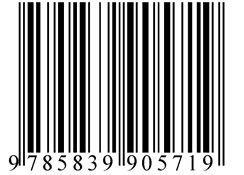 Подписано в печать 20.12.15. Формат 60x84 1/16Гарнитура Тimes NR, 9. Усл. печ. л. 6,20. Уч.-изд. 3,98 л.Тираж 300 экз. Заказ № 203Знак информационной продукции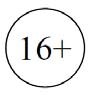 (Федеральный закон № 436-ФЗ от 29.12.2010):Издательство «Познание»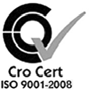 420111, г. Казань, ул. Московская, 42Тел. (843) 231-92-90, e-mail: zaharova@ieml.ruОтпечатано с готового оригинал-макета в типографии Института экономики, управления и права (г. Казань) 420108, г. Казань, ул. Зайцева, 17